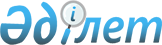 О некоторых вопросах реализации государственной поддержки инвестицийПостановление Правительства Республики Казахстан от 14 января 2016 года № 13.
      Примечание РЦПИ!
      Порядок введения в действие настоящего постановления см. п.3 
      В соответствии со статьями 282, 286 и 294 Предпринимательского кодекса Республики Казахстан Правительство Республики Казахстан ПОСТАНОВЛЯЕТ:
      Сноска. Преамбула - в редакции постановления Правительства РК от 23.02.2023 № 158 (вводится в действие со дня его первого официального опубликования).


      1. Утвердить прилагаемые:
      1) модельный контракт на реализацию инвестиционного проекта, предусматривающий осуществление инвестиций и предоставление инвестиционных преференций (далее – модельный контракт);
      2) перечень приоритетных видов деятельности для реализации инвестиционных проектов;
      3) Правила привлечения специалистов государственных органов, консультантов и экспертов из числа физических и юридических лиц Республики Казахстан.
      2. Признать утратившими силу некоторые решения Правительства Республики Казахстан согласно приложению к настоящему постановлению.
      3. Настоящее постановление вводится в действие со дня его первого официального опубликования, за исключением абзаца четвертого подпункта 1) пункта 3 модельного контракта, который вводится в действие с 1 января 2017 года. Модельный контракт на реализацию инвестиционного проекта, предусматривающий осуществление инвестиций и предоставление инвестиционных преференций
      Сноска. Модельный контракт с изменениями, внесенными постановлениями Правительства РК от 27.12.2019 № 987 (вводится в действие со дня его первого официального опубликования); от 12.01.2021 № 4 (вводится в действие со дня введения в действие Закона Республики Казахстан от 2 января 2021 года "О внесении изменений и дополнений в некоторые законодательные акты Республики Казахстан по вопросам восстановления экономического роста" и подлежит официальному опубликованию); от 22.10.2022 № 840 (вводится в действие со дня его первого официального опубликования); от 23.02.2023 № 158 (вводится в действие со дня его первого официального опубликования).
      г. Астана________________ (число, месяц, год)
            Настоящий инвестиционный контракт на реализацию инвестиционногопроекта, предусматривающий осуществление инвестиций и предоставлениеинвестиционных преференций, заключен между____________________________________________________________ в лице             (наименование уполномоченного органа)__________________________________________________________________,       (фамилия, имя, отчество (при наличии) руководителя или лица,             исполняющего его обязанности)действующего на основании _____________ (далее – уполномоченный орган)                   (положения или приказа)и _________________________________________________________________,             (наименование юридического лица Республики Казахстан,                   номер, дата государственной регистрации)осуществляющим реализацию инвестиционного проекта, в лице___________________________________________________________________,             (фамилия, имя, отчество (при наличии) первого руководителя                   или иного уполномоченного лица)действующего на основании _________________________ (далее - инвестор),                         (устава или доверенности)именуемые в дальнейшем Стороны.
      Принимая во внимание, что: 
      1) законодательство Республики Казахстан в сфере предпринимательства, основанное на Конституции Республики Казахстан, одними из направлений которого являются создание благоприятного инвестиционного климата для развития экономики и стимулирование инвестиций в создание новых, расширение и обновление действующих производств с применением современных технологий, повышение квалификации казахстанских кадров, а также охрана окружающей среды;
      2) уполномоченный орган наделен правами, непосредственно связанными с заключением и контролем за исполнением инвестиционного контракта;
      3) уполномоченный орган и инвестор договорились о том, что инвестиционный контракт будет регулировать их взаимные права и обязанности при реализации
      _________________________________________________________________,                   (наименование инвестиционного проекта)
      уполномоченный орган и инвестор заключили настоящий инвестиционный контракт о нижеследующем.
      Сноска. Вступительная часть в редакции постановления Правительства РК от 27.12.2019 № 987 (вводится в действие со дня его первого официального опубликования).

 1. Основные понятия
      1. Основные понятия, используемые в настоящем инвестиционном контракте:
      1) инвестиционный контракт – договор на реализацию инвестиционного проекта, предусматривающий осуществление инвестиций и предоставление инвестиционных преференций;
      2) доходы – доходы, получаемые от инвестиционной деятельности или связанные с ней, независимо от формы, в которой они выплачиваются, включая прибыль, дивиденды и другие вознаграждения;
      3) нематериальные активы – нематериальные объекты, используемые в течение долгосрочного периода (более одного года) для получения совокупного годового дохода;
      4) форс-мажор – обстоятельства непреодолимой силы, осложняющие ход или приводящие к невозможности дальнейшего исполнения инвестиционного контракта (военные конфликты, природные катастрофы, стихийные бедствия и пр.);
      5) третье лицо – любое лицо, не являющееся Стороной по инвестиционному контракту;
      6) рабочая программа – приложение 1 к инвестиционному контракту, определяющее календарный график работ по реализации инвестиционного проекта до ввода производства в эксплуатацию;
      7) инвестиционный проект – комплекс мероприятий, предусматривающий инвестиции в создание новых, расширение и (или) обновление действующих производств, включая производства, созданные, расширенные и (или) обновленные в ходе реализации проекта государственно-частного партнерства, в том числе концессионного проекта;
      8) инвестиционный приоритетный проект – инвестиционный проект:
      по созданию новых производств, предусматривающий осуществление юридическим лицом инвестиций в строительство новых производственных объектов, в размере не менее двухмиллионнократного размера месячного расчетного показателя, установленного законом о республиканском бюджете и действующего на дату подачи заявки на предоставление инвестиционных преференций;
      по расширению и (или) обновлению действующих производств, предусматривающий осуществление юридическим лицом инвестиций в размере не менее пятимиллионнократного размера месячного расчетного показателя, установленного законом о республиканском бюджете и действующего на дату подачи заявки на предоставление инвестиционных преференций в изменение основных средств, в том числе обновление (реновация, реконструкция, модернизация) действующих производственных мощностей, выпускающих продукцию;
      9) исключен постановлением Правительства РК от 12.01.2021 № 4 (вводится в действие со дня введения в действие Закона Республики Казахстан от 2 января 2021 года "О внесении изменений и дополнений в некоторые законодательные акты Республики Казахстан по вопросам восстановления экономического роста" и подлежит официальному опубликованию).

      Сноска. Пункт 1 с изменениями, внесенными постановлениями Правительства РК от 27.07.2018 № 468 (вводится в действие со дня его первого официального опубликования); от 12.01.2021 № 4 (вводится в действие со дня введения в действие Закона Республики Казахстан от 2 января 2021 года "О внесении изменений и дополнений в некоторые законодательные акты Республики Казахстан по вопросам восстановления экономического роста" и подлежит официальному опубликованию); от 06.08.2021 № 535 (вводится в действие с 1 января 2022 года).

 2. Предмет инвестиционного контракта
      2. Предметом настоящего инвестиционного контракта является предоставление инвестору инвестиционных преференций, предусмотренных законодательством Республики Казахстан в сфере предпринимательства, в рамках инвестиционного проекта.
      3. Инвестору:
      1) по инвестиционному проекту (в том числе инвестиционному приоритетному проекту) предоставляются следующие виды инвестиционных преференций:
      освобождение от обложения таможенными пошлинами при импорте технологического оборудования и комплектующих к нему на срок действия инвестиционного контракта, но не более 5 (пять) лет с момента регистрации инвестиционного контракта согласно приложению 2 к настоящему инвестиционному контракту;
      освобождение от обложения таможенными пошлинами при импорте запасных частей к технологическому оборудованию сроком до 5 (пять) лет в зависимости от объема инвестиций в фиксированные активы согласно приложению 3 к настоящему инвестиционному контракту;
      освобождение от обложения таможенными пошлинами при импорте сырья и (или) материалов сроком на 5 (пять) лет, согласно приложению 3 к настоящему инвестиционному контракту, со дня ввода в эксплуатацию фиксированных активов по рабочей программе;
      освобождение от налога на добавленную стоимость импорта сырья и (или) материалов на срок в течение 5 (пять) последовательных лет начиная с 1 числа месяца, в котором введены в эксплуатацию фиксированные активы, предусмотренные в рабочей программе, согласно приложению 4 к настоящему инвестиционному контракту;
      государственный натурный грант в виде: _________ на праве _________ с последующей ___________________, в случае выполнения инвестиционных обязательств в соответствии с инвестиционным контрактом;
      2) по инвестиционному приоритетному проекту предоставляются следующие виды инвестиционных преференций:
      преференции по налогам:
      по созданию новых производств:
      уменьшение корпоративного подоходного налога по доходам, полученным от осуществления приоритетных видов деятельности, указанных в инвестиционном контракте на 100 процентов, начиная с 1 января года, в котором заключен инвестиционный контракт на реализацию инвестиционного приоритетного проекта, и заканчивая не позднее 10 (десять) последовательных лет, которые исчисляются начиная с 1 января года, следующего за годом, в котором заключен инвестиционный контракт на реализацию инвестиционного приоритетного проекта;
      применение коэффициента 0 к ставкам земельного налога начиная с 1 числа месяца, в котором заключен инвестиционный контракт, и заканчивая не позднее 10 (десять) последовательных лет, которые исчисляются начиная с 1 января года, следующего за годом, в котором заключен инвестиционный контракт на реализацию инвестиционного приоритетного проекта;
      исчисление налога на имущество по ставке 0 процентов к налоговой базе начиная с 1 числа месяца, в котором первый актив учтен в составе основных средств в соответствии с международными стандартами финансовой отчетности и (или) требованиями законодательства Республики Казахстан о бухгалтерском учете и финансовой отчетности, и заканчивая не позднее 8 (восемь) последовательных лет, которые исчисляются начиная с 1 января года, следующего за годом, в котором первый актив учтен в составе основных средств в соответствии с международными стандартами финансовой отчетности и (или) требованиями законодательства Республики Казахстан о бухгалтерском учете и финансовой отчетности;
      по расширению и (или) обновлению действующих производств: 
      уменьшение корпоративного подоходного налога по доходам, полученным от осуществления приоритетных видов деятельности, указанных в инвестиционном контракте на 100 процентов, начиная с 1 января года, следующего за годом, в котором произведен ввод в эксплуатацию последнего фиксированного актива, выпускающего продукцию, в рамках инвестиционного контракта на реализацию инвестиционного приоритетного проекта, и заканчивая не позднее 3 (три) последовательных лет, которые исчисляются начиная с 1 января года, следующего за годом, в котором произведен ввод последнего фиксированного актива, выпускающего продукцию, в рамках инвестиционного контракта на реализацию инвестиционного приоритетного проекта;
      по расширению и (или) обновлению действующих производств при поэтапном вводе фиксированных активов, выпускающих продукцию, предусмотренном инвестиционным контрактом на реализацию инвестиционного приоритетного проекта:
      уменьшение корпоративного подоходного налога по доходам, полученным от осуществления приоритетных видов деятельности, указанных в инвестиционном контракте на 100 процентов, начиная с 1 января года, следующего за годом, в котором произведен ввод в эксплуатацию фиксированного актива, выпускающего продукцию, в рамках инвестиционного контракта, и заканчивая не позднее 3 (три) последовательных лет, которые исчисляются начиная с 1 января года, следующего за годом, в котором произведен ввод фиксированного актива, выпускающего продукцию, введенного в эксплуатацию в рамках инвестиционного контракта.
      Сноска. Пункт 3 - в редакции постановления Правительства РК от 25.10.2021 № 764 (вводится в действие со дня его первого официального опубликования).

 3. Цель инвестиционного контракта
      4. Настоящий инвестиционный контракт устанавливает юридические рамки договорных взаимоотношений между уполномоченным органом и инвестором в соответствии с применимым правом с целью предоставления инвестиционных преференций при реализации
      ____________________________________________________________________
      (инвестиционного или инвестиционного приоритетного проекта) и
      осуществлении деятельности
      ____________________________________________________________________
      (наименование приоритетного вида деятельности) 4. Объект инвестиционной деятельности
      5. Объектом инвестиционной деятельности по настоящему инвестиционному контракту является
      ___________________________________ наименование инвестиционного проекта, расположенного __________________________________________,
      включающего в себя:                    (адрес) Инвестиции в фиксированные активы:   5. Права Сторон
      6. Уполномоченный орган имеет право:
      1) в пределах делегированных полномочий представлять Республику Казахстан при проведении переговоров с инвестором;
      2) определять условия, порядок заключения и расторжения инвестиционного контракта, заключать и регистрировать инвестиционный контракт;
      3) проводить контроль за реализацией инвестиционного проекта, в том числе требовать от инвестора регулярной отчетности в соответствии с пунктами 19, 20 и 21 настоящего инвестиционного контракта по исполнению условий инвестиционного контракта, а также запрашивать иную информацию, касающуюся инвестиционного проекта;
      4) оказывать содействие в обеспечении гарантированного заказа, указанного в приложении 6 к настоящему инвестиционному контракту, со стороны заинтересованных юридических лиц;
      5) иное, предусмотренное Положением об уполномоченном органе и законодательством Республики Казахстан.
      7. Инвестор имеет право:
      1) предпринимать любые действия, не противоречащие условиям инвестиционного контракта и действующему законодательству Республики Казахстан, для реализации инвестиционного проекта;
      2) по своему усмотрению использовать доходы, полученные от своей деятельности, после уплаты налогов и других обязательных платежей в бюджет в соответствии с законодательством Республики Казахстан;
      3) открывать в банках на территории Республики Казахстан банковские счета в национальной валюте и (или) иностранной валюте в соответствии c банковским и валютным законодательством Республики Казахстан;
      4) привлекать иностранную рабочую силу для реализации инвестиционного приоритетного проекта по перечню профессий и численности согласно приложению 7 к настоящему инвестиционному контракту. 6. Обязанности сторон
      8. Уполномоченный орган в пределах своей компетенции обязуется:
      1) посредством заключения настоящего инвестиционного контракта предоставить инвестиционные преференции;
      2) оказывать содействие в урегулировании инвестиционных споров с участием инвестора в досудебном порядке.
      9. Инвестор обязуется:
      1) осуществлять инвестиции, указанные в пункте 5 настоящего инвестиционного контракта, и вводить в эксплуатацию фиксированные активы согласно рабочей программе;
      2) соблюдать положения настоящего инвестиционного контракта при реализации инвестиционного проекта;
      3) не изменять вид деятельности, указанный в пункте 4 настоящего инвестиционного контракта, и не нарушать условия инвестиционного проекта, по которому были предоставлены инвестиционные преференции;
      4) внедрять системы непрерывного обучения казахстанских кадров и проводить работу по повышению их квалификации;
      5) представлять информацию о ходе реализации инвестиционного проекта, затребованную уполномоченным органом, и соблюдать сроки представления отчетов в соответствии с пунктами 19, 20 и 21 настоящего инвестиционного контракта;
      6) в течение срока действия инвестиционного контракта не отчуждать и не изменять целевое назначение предоставленного государственного натурного гранта и имущества, приобретенных в соответствии с рабочей программой инвестиционного контракта;
      7) в течение действия инвестиционного контракта использовать запасные части к технологическому оборудованию, сырье и (или) материалы, импортированные, согласно приложению 3 к настоящему инвестиционному контракту, для осуществления деятельности, указанной в пункте 4, в рамках настоящего инвестиционного контракта;
      8) обеспечить со своей стороны выход государства и (или) субъекта квазигосударственного сектора из состава учредителей и (или) участников (акционеров) инвестора в течение 5 (пять) лет с даты регистрации инвестиционного контракта, а по инвестиционным приоритетным проектам в отрасли машиностроения, включая производство литейной продукции, в течение 20 (двадцать) лет с даты регистрации инвестиционного контракта.
      Положения настоящего подпункта не применяются в случае, когда субъект квазигосударственного сектора, в котором доля государства и (или) субъекта квазигосударственного сектора в качестве учредителя и (или) участника (акционера) инвестора составляет менее 50 процентов, осуществляет свою деятельность в рамках реализации инвестиционного приоритетного проекта по добыче метана угольных пластов.
      Сноска. Пункт 9 с изменением, внесенным постановлением Правительства РК от 25.10.2021 № 764 (вводится в действие со дня его первого официального опубликования).

 7. Налоги и платежи
      10. Инвестор обязуется платить налоги и другие обязательные платежи в бюджет в соответствии с действующим налоговым законодательством Республики Казахстан. 8. Форс-мажор
      11. Ни одна из Сторон не несет ответственности за невыполнение каких-либо обязательств по инвестиционному контракту, если такое невыполнение или задержка при выполнении вызваны обстоятельствами непреодолимой силы (далее – форс-мажор).
      12. К форс-мажору относятся обстоятельства непреодолимой силы, то есть чрезвычайные и непредотвратимые при данных условиях обстоятельства (стихийные явления, военные действия и т.п.).
      Сноска. Пункт 12 в редакции постановления Правительства РК от 27.12.2019 № 987 (вводится в действие со дня его первого официального опубликования).


      13. При полной или частичной приостановке работ по инвестиционному контракту, вызванной форс-мажорными обстоятельствами, путем внесения изменений в рабочую программу период проведения этих работ продлевается на срок действия форс-мажора и возобновляется с момента прекращения форс-мажора. 
      14. В случае возникновения форс-мажорных обстоятельств, Сторона, пострадавшая от них, в течение 15 рабочих дней со дня их возникновения уведомляет об этом другую Сторону путем вручения письменного извещения с указанием даты начала события и описанием форс-мажорных обстоятельств.
      15. При возникновении форс-мажорных обстоятельств Стороны незамедлительно проводят переговоры для поиска решения сложившейся ситуации и используют все средства для сведения к минимуму последствий таких обстоятельств. 9. Конфиденциальность
      16. Стороны в соответствии с законодательством Республики Казахстан соблюдают условия конфиденциальности (согласно пункту 17 настоящего инвестиционного контракта) по всем документам, информации и отчетам, относящимся к работе по реализации настоящего инвестиционного контракта, в течение срока его действия.
      17. Ни одна из Сторон без получения письменного согласия другой Стороны не вправе раскрывать информацию, касающуюся содержания инвестиционного контракта, или иную информацию, считаемую конфиденциальной и связанную с осуществлением инвестиционного проекта, кроме случаев, когда:
      1) информация используется в ходе судебного разбирательства;
      2) информация представляется третьим лицам, оказывающим услуги одной из Сторон по инвестиционному контракту, при условии, что такое третье лицо берет на себя обязательство соблюдения условий конфиденциальности такой информации и использования ее только в установленных Сторонами целях и на определенный Сторонами срок;
      3) информация представляется банку или иной финансовой организации, у которой Сторона по инвестиционному контракту получает финансовые средства, при условии, что такой банк или финансовая организация берут на себя обязательство соблюдения условий конфиденциальности такой информации;
      4) информация представляется налоговым или иным уполномоченным государственным органам Республики Казахстан, которые имеют доступ к любой информации, в том числе являющейся банковской тайной, относящейся к любым банковским счетам инвестора, в том числе открытым в иностранных банках за пределами Республики Казахстан;
      5) уполномоченный орган публикует в средствах массовой информации нормативные правовые акты, относящиеся к реализации инвестиционного проекта, по которому заключен инвестиционный контракт. При этом уполномоченный орган вправе публиковать только информацию о сумме инвестиций, регионе реализации, количестве создаваемых рабочих мест и наименовании инвестиционного проекта. 10. Контроль за соблюдением условий инвестиционного контракта
      18. Контроль за соблюдением условий инвестиционного контракта осуществляется уполномоченным органом в следующих формах:
      1) камеральный контроль – контроль, осуществляемый уполномоченным органом на основе изучения и анализа отчетов, представленных в соответствии с пунктами 19, 20 и 21 настоящего инвестиционного контракта;
      2) с посещением объекта инвестиционной деятельности, в том числе рассмотрением документов по исполнению раздела 1 рабочей программы и условий инвестиционного контракта.
      19. После заключения инвестиционного контракта инвестор представляет по форме, устанавливаемой уполномоченным органом, полугодовые отчеты о выполнении инвестиционного контракта не позднее двадцать пятого июля и двадцать пятого января с расшифровкой по статьям затрат, предусмотренным рабочей программой, с приложением документов, подтверждающих ввод в эксплуатацию фиксированных активов, поставку и использование запасных частей к технологическому оборудованию, сырья и (или) материалов.
      20. Для подтверждения условия по выходу государства и (или) субъекта квазигосударственного сектора из состава учредителя и (или) участника (акционера) инвестор представляет в уполномоченный орган копию устава, заверенную подписью руководителя и печатью инвестора (при ее наличии), в течение тридцати календарных дней после истечения срока по выходу из состава учредителя (или) участника (акционера) юридического лица Республики Казахстан.
      21. После завершения реализации рабочей программы инвестор, заключивший инвестиционный контракт, в течение 2 (два) месяцев представляет в уполномоченный орган по инвестициям аудиторский отчет, который должен содержать:
      1) информацию об исполнении инвестиционных обязательств согласно рабочей программе;
      2) расшифровку по фиксированным активам, приобретенным в соответствии с рабочей программой;
      3) сводный реестр документов, подтверждающих выполнение рабочей программы;
      4) сведения об исполнении условий инвестиционного контракта.
      Сноска. Пункт 21 в редакции постановления Правительства РК от 27.07.2018 № 468 (вводится в действие со дня его первого официального опубликования); с изменениями, внесенными постановлениями Правительства РК от 12.01.2021 № 4 (вводится в действие со дня введения в действие Закона Республики Казахстан от 2 января 2021 года "О внесении изменений и дополнений в некоторые законодательные акты Республики Казахстан по вопросам восстановления экономического роста" и подлежит официальному опубликованию); от 25.10.2021 № 764 (вводится в действие со дня его первого официального опубликования).


      22. Изменения в приложения к инвестиционному контракту могут вноситься по соглашению сторон два раза в год.
      Сноска. Пункт 22 - в редакции постановления Правительства РК от 25.10.2021 № 764 (вводится в действие со дня его первого официального опубликования).


      23. Проверка с посещением объекта инвестиционной деятельности проводится в период шести месяцев после ввода в эксплуатацию фиксированных активов при условии завершения рабочей программы.
      Сноска. Пункт 23 в редакции постановления Правительства РК от 27.07.2018 № 468 (вводится в действие со дня его первого официального опубликования).


      24. По результатам проверки представитель уполномоченного органа и руководитель инвестора подписывают по форме, установленной уполномоченным органом, акт текущего состояния исполнения рабочей программы инвестиционного контракта.
      25. При неисполнении либо ненадлежащем исполнении инвестором обязательств по инвестиционному контракту и в случае непредставления инвестором документов, обосновывающих возможности дальнейшей реализации инвестиционного проекта, для внесения изменений в контракт уполномоченный орган по инвестициям досрочно прекращает действие инвестиционного контракта в одностороннем порядке по истечении трех месяцев с момента направления уведомления.
      В случае расторжения инвестиционного контракта указанный инвестор уплачивает суммы налогов и таможенных пошлин, не уплаченных в бюджет вследствие предоставленных по инвестиционному контракту инвестиционных преференций.
      Сноска. Пункт 25 в редакции постановления Правительства РК от 27.07.2018 № 468 (вводится в действие со дня его первого официального опубликования); с изменениями, внесенными постановлениями Правительства РК от 12.01.2021 № 4 (вводится в действие со дня введения в действие Закона Республики Казахстан от 2 января 2021 года "О внесении изменений и дополнений в некоторые законодательные акты Республики Казахстан по вопросам восстановления экономического роста" и подлежит официальному опубликованию); от 25.10.2021 № 764 (вводится в действие со дня его первого официального опубликования).


      26. В случае, если по результатам проверки, проведенной уполномоченным органом, будет установлено, что ввезенные для реализации инвестиционного проекта и освобожденные от уплаты таможенных пошлин технологическое оборудование, комплектующие, запасные части к нему, сырье и (или) материалы не были введены в эксплуатацию либо не были использованы, инвестор, не уплативший вследствие предоставленных по инвестиционному контракту инвестиционных преференций суммы таможенных пошлин, уплачивает их в части неиспользованного оборудования, комплектующих, запасных частей к нему, сырья и (или) материалов.
      27. В случае невыполнения условия по выходу государства и (или) субъекта квазигосударственного сектора из состава учредителей и (или) участников (акционеров), применение инвестиционных преференций приостанавливается до его (их) полного выхода из состава учредителей и (или) участников (акционеров) инвестора на срок не более одного года.
      Невыполнение условия по выходу из состава учредителей и (или) участников (акционеров) инвестора в течение периода приостановления влечет досрочное прекращение инвестиционного контракта и возврат ранее предоставленных инвестиционных преференций.
      Сноска. Пункт 27 - в редакции постановления Правительства РК от 25.10.2021 № 764 (вводится в действие со дня его первого официального опубликования).


      28. Информация о расторжении инвестиционного контракта в целях обеспечения защиты экономических интересов государства направляется:
      1) в органы государственных доходов, и при необходимости, в иные государственные органы для принятия ими соответствующих мер;
      2) по инвестиционным контрактам, согласно которым предоставлен государственный натурный грант, в органы государственных доходов, уполномоченные органы по управлению государственным имуществом и (или) земельными ресурсами, а также местные исполнительные органы. 11. Разрешение споров
      29. Стороны приложат все усилия для разрешения всех споров и разногласий, связанных с выполнением или интерпретацией любого из положений инвестиционного контракта, путем переговоров между собой.
      30. В случае недостижения Сторонами согласия в течение двух месяцев со дня получения письменного обращения любой из Сторон к другой Стороне, разрешение споров может производиться в суде Международного финансового центра "Астана", Международном арбитражном центре Международного финансового центра "Астана" или судебных органах Республики Казахстан, а также арбитражах, определяемых соглашением Сторон.
      Сноска. Пункт 30 в редакции постановления Правительства РК от 27.12.2019 № 987 (вводится в действие со дня его первого официального опубликования).


      31. Стороны не освобождаются от выполнения обязательств, установленных инвестиционным контрактом, до полного разрешения возникших споров и разногласий. 12. Гарантии стабильности инвестиционного контракта
      32. Инвестору предоставляется полная и безусловная защита прав и интересов, которая обеспечивается Конституцией Республики Казахстан, Предпринимательским кодексом Республики Казахстан и иными нормативными правовыми актами Республики Казахстан, а также международными договорами, ратифицированными Республикой Казахстан.
      Сноска. Пункт 32 - в редакции постановления Правительства РК от 23.02.2023 № 158 (вводится в действие со дня его первого официального опубликования).


      33. Инвестор имеет право на возмещение вреда, причиненного ему в результате издания государственными органами актов, не соответствующих законам Республики Казахстан, а также незаконных действий (бездействия) должностных лиц этих органов в соответствии с гражданским законодательством Республики Казахстан.
      34. Республика Казахстан гарантирует стабильность условий договоров, заключенных между инвесторами и государственными органами Республики Казахстан, за исключением случаев, когда изменения в договоры вносятся по соглашению сторон.
      Настоящие гарантии не распространяются на:
      1) изменения в законодательстве Республики Казахстан и (или) вступление в силу и (или) изменения международных договоров Республики Казахстан, которыми изменяются порядок и условия импорта, производства, реализации подакцизных товаров;
      2) изменения и дополнения, которые вносятся в законы Республики Казахстан в целях обеспечения национальной безопасности, общественного порядка, охраны здоровья и нравственности населения. 13. Применимое право
      35. Для инвестиционного контракта и других соглашений, подписанных на основе инвестиционного контракта, применяется действующее право Международного финансового центра "Астана" или Республики Казахстан.
      Сноска. Пункт 35 в редакции постановления Правительства РК от 27.12.2019 № 987 (вводится в действие со дня его первого официального опубликования).

 14. Срок действия и вступление инвестиционного контракта в силу
      36. Срок действия инвестиционного контракта определяется сроком действия инвестиционных преференций. Срок окончания работ по рабочей программе должен заканчиваться не позднее, чем за девять месяцев до окончания срока действия инвестиционного контракта.
      37. Настоящий инвестиционный контракт вступает в силу с момента его регистрации в уполномоченном органе.
      38. Действие инвестиционного контракта прекращается по истечении _____________________________________, кроме случаев,
      (дата) 
      указанных в разделе 16 инвестиционного контракта. 15. Изменения и дополнения, вносимые в инвестиционный контракт
      39. Стороны вправе вносить изменения и дополнения в инвестиционный контракт по взаимному согласию в соответствии с законодательством Республики Казахстан. 16. Условия расторжения инвестиционного контракта
      40. Действие инвестиционных преференций прекращается по истечении срока действия инвестиционного контракта либо может быть прекращено до истечения такого срока в порядке, установленном настоящим пунктом.
      41. Действие инвестиционного контракта может быть досрочно прекращено:
      1) по соглашению сторон;
      2) в одностороннем порядке.
      42. Исключен постановлением Правительства РК от 27.07.2018 № 468 (вводится в действие со дня его первого официального опубликования).


      43. При досрочном прекращении инвестиционного контракта по инициативе юридического лица Республики Казахстан, заключившего инвестиционный контракт, в одностороннем порядке указанное юридическое лицо уплачивает суммы налогов и таможенных пошлин, не уплаченных вследствие предоставленных по инвестиционному контракту инвестиционных преференций.
      44. При досрочном прекращении инвестиционного контракта по соглашению сторон юридическое лицо Республики Казахстан, заключившее инвестиционный контракт, уплачивает суммы налогов и таможенных пошлин, не уплаченных вследствие предоставленных по инвестиционному контракту инвестиционных преференций.
      45. При досрочном прекращении инвестиционного контракта инвестор, заключивший инвестиционный контракт, возвращает имущество в натуре, предоставленное ему в качестве государственного натурного гранта, либо его первоначальную стоимость на дату передачи в соответствии с условиями инвестиционного контракта.
      Сноска. Пункт 45 - в редакции постановления Правительства РК от 25.10.2021 № 764 (вводится в действие со дня его первого официального опубликования).


      46. Возврат государственного натурного гранта осуществляется инвестором, заключившим инвестиционный контракт, в течение тридцати календарных дней после принятия решения уполномоченного органа по инвестициям о досрочном прекращении инвестиционного контракта.
      Сноска. Пункт 46 - в редакции постановления Правительства РК от 25.10.2021 № 764 (вводится в действие со дня его первого официального опубликования).

 17. Язык инвестиционного контракта
      47. Текст инвестиционного контракта, изменения, приложения, дополнительные документы, прилагаемые к настоящему инвестиционному контракту, составляются на государственном и русском языках. Все экземпляры являются равно аутентичными и имеют одинаковую юридическую силу, если иное не предусмотрено условиями инвестиционного контракта.
      48. Стороны договариваются, что ___________ язык будет использоваться, как язык общения. Со дня вступления инвестиционного контракта в силу, информация относительно реализации инвестиционного проекта составляется на ___________ языке. 18. Дополнительные положения
      49. Реорганизация инвестора осуществляется в соответствии с законодательством Республики Казахстан с письменного согласия уполномоченного органа.
      Сноска. Пункт 49 - в редакции постановления Правительства РК от 25.10.2021 № 764 (вводится в действие со дня его первого официального опубликования).


      50. Уведомления и отчеты представляются собственноручно или отправляются почтой с уведомлением по следующему адресу:
      уполномоченный орган:________________________________________;                                              (название, юридический адрес, телефоны)       руководитель уполномоченного органа: _____________________________;                                                     (фамилия, имя, отчество (при наличии)       инвестор: _______________________________________________________;                               (название, юридический и фактический адреса,                                           телефоны, электронный адрес)       руководитель инвестора: _________________________________________.
                                           (фамилия, имя, отчество, (при наличии)
      Сноска. Пункт 50 в редакции постановления Правительства РК от 27.12.2019 № 987 (вводится в действие со дня его первого официального опубликования).


      51. При изменении адресов по инвестиционному контракту каждая из Сторон в двухнедельный срок должна письменно уведомить другую Сторону.
      52. При наличии каких-либо расхождений между положениями приложений и самим инвестиционным контрактом, последний имеет основополагающее значение.
      53. Данный инвестиционный контракт подписан __ _________ ____ года в городе Астане, Республика Казахстан, уполномоченными представителями Сторон.
      Уполномоченный орган: Инвестор:
      Подпись ________ М.П. Подпись _________
      Сноска. Пункт 53 - в редакции постановления Правительства РК от 22.10.2022 № 840 (вводится в действие со дня его первого официального опубликования).


      Сноска. Приложение 1 в редакции постановления Правительства РК от 27.12.2019 № 987 (вводится в действие со дня его первого официального опубликования).  Рабочая программа по инвестиционному проекту
____________________________________________
(наименование)
      Наименование инвестора: _________________________________
      Инвестиции в фиксированные активы, тыс. тенге
      Сноска. Приложение 2 в редакции постановления Правительства РК от 27.12.2019 № 987 (вводится в действие со дня его первого официального опубликования). Список и объем импортируемого технологического оборудования и
комплектующих к нему, освобождаемых от обложения таможенными
пошлинами
с "___" ________ ___ года по "___" ________ ___ года
      Всего ___ наименования на ___ листе
      Сноска. Приложение 3 в редакции постановления Правительства РК от 27.12.2019 № 987 (вводится в действие со дня его первого официального опубликования); с изменением, внесенным постановлением Правительства РК от 25.10.2021 № 764 (вводится в действие со дня его первого официального опубликования). Список и объем импортируемых запасных частей к технологическому
оборудованию, сырья и (или) материалов, освобождаемых от обложения
таможенными пошлинами
      Всего ___ наименования на ___ листе
      Примечание:
      освобождение от обложения таможенной пошлиной при импорте запасных частей к технологическому оборудованию предоставляется юридическим лицам Республики Казахстан, которые осуществляют деятельность согласно перечню приоритетных видов деятельности, утвержденному Правительством Республики Казахстан, на сроки, определяемые в зависимости от следующих объемов инвестиций в фиксированные активы:
      1) до одного миллиона месячных расчетных показателей, размер единицы которых установлен Законом Республики Казахстан "О республиканском бюджете" на текущий год, (далее – МРП) – на 3 (три) года;
      2) от одного до пяти миллионов МРП – на 4 (четыре) года;
      3) свыше пяти миллионов МРП – на 5 (пять) лет.


      Сноска. Приложение 4 в редакции постановления Правительства РК от 27.12.2019 № 987 (вводится в действие со дня его первого официального опубликования). Список и объем импортируемого сырья и (или) материалов,
освобождаемых от налога на добавленную стоимость
с "___" ________ ___ года по "___" ________ ___ года
      Всего ___ наименования на ___ листе График и годовые объемы выплат инвестиционной субсидии
      Сноска. Приложение 5 исключено постановлением Правительства РК от 12.01.2021 № 4 (вводится в действие со дня введения в действие Закона Республики Казахстан от 2 января 2021 года "О внесении изменений и дополнений в некоторые законодательные акты Республики Казахстан по вопросам восстановления экономического роста" и подлежит официальному опубликованию).
      Сноска. Приложение 6 в редакции постановления Правительства РК от 27.12.2019 № 987 (вводится в действие со дня его первого официального опубликования). Гарантированный заказ
      Инвестор, являющийся стороной 1, и юридическое лицо, являющееся стороной 2, договорились, что сторона 1 поставит, а сторона 2 приобретет:
      Сноска. Приложение 7 в редакции постановления Правительства РК от 27.12.2019 № 987 (вводится в действие со дня его первого официального опубликования). Перечень профессий и численность иностранной рабочей силы,
привлекаемой при реализации инвестиционного приоритетного проекта
      количество человек Перечень приоритетных видов деятельности для реализации инвестиционных проектов
      Сноска. Перечень в редакции постановления Правительства РК от 27.07.2018 № 468 (вводится в действие со дня его первого официального опубликования); с изменениями, внесенными постановлениями Правительства РК от 29.12.2018 № 917 (вводится в действие с 03.08.2018); от 24.02.2020 № 81 (вводится в действие со дня его первого официального опубликования); от 12.01.2021 № 3 (вводится в действие со дня его первого официального опубликования); от 12.01.2021 № 4 (вводится в действие со дня введения в действие Закона Республики Казахстан от 2 января 2021 года "О внесении изменений и дополнений в некоторые законодательные акты Республики Казахстан по вопросам восстановления экономического роста" и подлежит официальному опубликованию); от 22.10.2022 № 840 (вводится в действие со дня его первого официального опубликования); от 23.01.2023 № 30 (вводится в действие со дня его первого официального опубликования); от 23.02.2023 № 158 (вводится в действие со дня его первого официального опубликования).
      Примечание:
      * С 1 января 2020 года от ввозной таможенной пошлины не освобождается сахар белый (код ТНВЭД 170199);
      ** находящихся в сельских населенных пунктах, малых городах, введенных в действие с января 2019 года;
      *** находящихся на придорожной полосе дорог республиканского, областного и местного значения, введенных в действие с 1 января 2019 года;
      **** относится исключительно к производству железорудного концентрата и (или) окатышей;
      ***** относится исключительно к обогащению каменного угля;
      ****** относится исключительно к получению инвестиционной преференции в виде государственного натурного гранта по строительству общежитий для студентов, магистрантов и докторантов;
      ******* относится исключительно к получению инвестиционной преференции в виде государственного натурного гранта. Правила
привлечения специалистов государственных органов, консультантов
и экспертов из числа физических и юридических лиц
Республики Казахстан
      Настоящие Правила привлечения специалистов государственных органов, консультантов и экспертов из числа физических и юридических лиц Республики Казахстан (далее – Правила) определяют порядок и условия привлечения уполномоченным органом по инвестициям (далее – уполномоченный орган) специалистов соответствующих государственных органов, консультантов и экспертов из числа физических и юридических лиц Республики Казахстан для проведения экспертизы при рассмотрении заявок на предоставление инвестиционных преференций, заключении инвестиционного контракта на реализацию инвестиционного проекта, предусматривающего осуществление инвестиций и предоставление инвестиционных преференций, а также осуществлении инвестиционной деятельности инвестором. 1. Общие положения
      1. Уполномоченный орган в пределах своей компетенции в целях выполнения возложенных на него задач имеет право на условиях, установленных настоящими Правилами, привлекать специалистов государственных органов, консультантов и экспертов из числа физических и юридических лиц Республики Казахстан. 
      2. Целью привлечения специалистов государственных органов, консультантов и экспертов из числа физических и юридических лиц Республики Казахстан является получение специальных познаний, необходимых для объективной оценки инвестиционного проекта, инвестиционной деятельности, а также для разрешения спорных ситуаций, возникших между уполномоченным органом и инвестором. 
      3. Уполномоченный орган на условиях, установленных настоящими Правилами, вправе организовывать проведение различных видов экспертиз в зависимости от особенностей инвестиционного проекта. 2. Основные понятия
      4. В настоящих Правилах используются следующие основные понятия: 
      1) специалист государственного органа – штатный сотрудник соответствующего государственного органа, имеющий необходимую квалификацию; 
      2) консультант – юридическое и физическое лицо, имеющее необходимую квалификацию, или юридическое лицо, имеющее штат специалистов необходимой квалификации, опыт работы, а также соответствующую лицензию, если это предусмотрено законодательством Республики Казахстан; 
      3) эксперт – юридическое и физическое лицо, имеющее штат специалистов необходимой квалификации, опыт работы, а также соответствующую лицензию, если это предусмотрено законодательством Республики Казахстан.  3. Порядок привлечения специалистов государственных органов,
консультантов и экспертов
      5. Специалисты государственных органов, консультанты и эксперты из числа физических и юридических лиц Республики Казахстан привлекаются в случаях: 
      1) необходимости в специальных познаниях; 
      2) необходимости проведения независимой экспертизы; 
      3) возникновения спорных ситуаций между уполномоченным органом и инвестором. 
      Привлечение специалистов государственных органов, экспертов и консультантов из числа физических и юридических лиц Республики Казахстан осуществляется в зависимости от особенностей инвестиционного проекта. 
      6. Выбор специалиста государственного органа осуществляется руководителем данного органа на основе заявки уполномоченного органа. В заявке уполномоченного органа о предоставлении специалиста указываются вопросы и срок проведения экспертизы. 
      7. Привлечение консультанта и эксперта из числа физических и юридических лиц Республики Казахстан осуществляется посредством заключения соответствующего договора. 4. Полномочия уполномоченного органа при привлечении
специалистов государственных органов, консультантов и экспертов
      8. При привлечении специалистов государственных органов, консультантов и экспертов из числа физических и юридических лиц Республики Казахстан уполномоченный орган вправе: 
      1) определять перечень вопросов, на которые необходимо дать аргументированные ответы; 
      2) требовать разъяснения (в том числе письменного) по результатам консультаций или экспертизы; 
      3) требовать проведения дополнительной консультации или экспертизы, если посчитает первоначальную консультацию или экспертизу неполной или недостаточной; 
      4) требовать конфиденциальности информации, которая стала известна консультанту, эксперту в процессе консультирования или проведения экспертизы; 
      5) контролировать ход проведения экспертизы. 
      9. Запрещается оказывать какое-либо влияние, давление на специалистов государственных органов, консультантов, экспертов с целью изменения хода экспертизы или ее результата. 5. Ответственность специалистов государственных органов,
консультантов и экспертов
      10. Специалисты государственных органов, консультанты, эксперты из числа физических и юридических лиц Республики Казахстан обеспечивают проведение качественной и своевременной экспертизы, сохранность документов, представленных на экспертизу, и соблюдение конфиденциальности. Заключения специалистов государственных органов подписываются соответствующим уполномоченным должностным лицом. 
      11. Консультанты и эксперты из числа физических и юридических лиц Республики Казахстан несут ответственность за результаты проведенной экспертизы в случаях, предусмотренных законодательными актами Республики Казахстан и договором, заключенным в соответствии с  пунктом 7настоящих Правил.  6. Оплата услуг специалистов государственных органов,
консультантов и экспертов
      12. Услуги специалистов государственных органов не оплачиваются. 
      13. Услуги консультантов и экспертов из числа физических и юридических лиц Республики Казахстан оплачиваются инвестором, независимо от результата экспертизы. Перечень утративших силу некоторых решений
Правительства Республики Казахстан
      1. Постановление Правительства Республики Казахстан от 8 мая 2003 года № 436 "О некоторых вопросах реализации Закона Республики Казахстан "Об инвестициях" (САПП Республики Казахстан, 2003 г., № 19, ст. 192). 
      2. Постановление Правительства Республики Казахстан от 18 февраля 2005 года № 152 "О внесении дополнений в постановление Правительства Республики Казахстан от 8 мая 2003 года № 436" (САПП Республики Казахстан, 2005 г., № 9, ст. 82). 
      3. Постановление Правительства Республики Казахстан от 17 сентября 2005 года № 925 "О внесении изменений и дополнений в постановление Правительства Республики Казахстан от 8 мая 2003 года № 436" (САПП Республики Казахстан, 2005 год, № 34, ст. 478). 
      4. Постановление Правительства Республики Казахстан от 21 декабря 2005 года № 1267 "О внесении изменения и дополнения в постановление Правительства Республики Казахстан от 8 мая 2003 года № 436" (САПП Республики Казахстан, 2005 г., № 49, ст. 627). 
      5. Постановление Правительства Республики Казахстан от 7 сентября 2006 года № 851 "О внесении изменений в постановление Правительства Республики Казахстан от 8 мая 2003 года № 436" (САПП Республики Казахстан, 2006 г., № 34, ст. 364). 
      6. Постановление Правительства Республики Казахстан от 28 сентября 2006 года № 940 "О внесении дополнений в постановление Правительства Республики Казахстан от 8 мая 2003 года № 436" (САПП Республики Казахстан, 2006 г., № 36, ст. 402). 
      7. Постановление Правительства Республики Казахстан от 6 января 2007 года № 5 "О внесении дополнений в постановление Правительства Республики Казахстан от 8 мая 2003 года № 436" (САПП Республики Казахстан, 2007 г., № 1, ст.8). 
      8. Постановление Правительства Республики Казахстан от 30 июля 2009 года № 1157 "О внесении изменений и дополнений в постановление Правительства Республики Казахстан от 8 мая 2003 года № 436" (САПП Республики Казахстан, 2009 г., № 34, ст. 327). 
      9. Пункт 2 изменений, которые вносятся в некоторые решения Правительства Республики Казахстан, утвержденных постановлением Правительства Республики Казахстан от 17 июня 2010 года № 600 "О внесении изменений в некоторые решения Правительства Республики Казахстан" (с изменениями по состоянию на 28 сентября 2015 года) (САПП Республики Казахстан, 2010 г., № 39, ст. 338). 
      10. Постановление Правительства Республики Казахстан от 6 августа 2010 года № 809 "О внесении изменений в постановление Правительства Республики Казахстан от 8 мая 2003 года № 436" (САПП Республики Казахстан, 2010 г., № 48, ст. 437). 
      11. Постановление Правительства Республики Казахстан от 8 ноября 2012 года № 1416 "О внесении изменений и дополнений в постановление Правительства Республики Казахстан от 8 мая 2003 года № 436 "О некоторых вопросах реализации Закона Республики Казахстан "Об инвестициях" (САПП Республики Казахстан, 2012 г., № 77-78, ст. 1147). 
      12. Постановление Правительства Республики Казахстан от 30 октября 2014 года № 1154 "О внесении изменений в постановления Правительства Республики Казахстан от 8 мая 2003 года № 436 "О некоторых вопросах реализации Закона Республики Казахстан "Об инвестициях" и от 25 мая 2012 года № 683 "Об утверждении Программы развития моногородов на 2012 - 2020 годы" и признании утратившими силу некоторых решений Правительства Республики Казахстан" (САПП Республики Казахстан 2014 г., № 66, ст. 615). 
      13. Подпункт 1) пункта 1 постановления Правительства Республики Казахстан от 9 апреля 2015 года № 210 "О внесении изменений и дополнений в постановления Правительства Республики Казахстан от 8 мая 2003 года № 436 "О некоторых вопросах реализации Закона Республики Казахстан "Об инвестициях" и от 4 ноября 2014 года № 1175 "Об утверждении Правил предоставления инвестиционной субсидии" (САПП Республики Казахстан, 2015 г., № 21, ст. 115). 
					© 2012. РГП на ПХВ «Институт законодательства и правовой информации Республики Казахстан» Министерства юстиции Республики Казахстан
				
      Премьер-МинистрРеспублики Казахстан

К. Масимов
Утвержден
постановлением Правительства
Республики Казахстан
от 14 января 2016 года № 13
№
п/п
Статьи затрат
Сумма без учета налога на добавленную стоимость (тыс. тенге)
Инвестиции в основные средства
Инвестиции в основные средства
Инвестиции в основные средства
1
2
Инвестиции в нематериальные активы
Инвестиции в нематериальные активы
Инвестиции в нематериальные активы
3
4
Итого:Приложение 1
к модельному контракту на
реализацию инвестиционного
проекта, предусматривающему
осуществление инвестиций и
предоставление
инвестиционных преференций
№ п/п
Статьи затрат
Дата ввода в эксплуатацию фиксированных активов
Календарный год
Календарный год
Календарный год
Всего
№ п/п
Статьи затрат
Дата ввода в эксплуатацию фиксированных активов
1 полугодие
2 полугодие
Итого по году
Всего
Всего
Итого
Итого
Итого
Уполномоченный орган:
Подпись __________ М.П.
Инвестор:
Подпись ______________Приложение 2
к модельному контракту на
реализацию инвестиционного
проекта, предусматривающему
осуществление инвестиций и
предоставление
инвестиционных преференций
инвестиционных преференций
№ п/п
Наименование
Код ТН ВЭД ТС
Единица измерения
Количество
1.
2.
Итого
Итого
Итого
Итого
Уполномоченный орган:
Подпись _________ М.П.
Инвестор:
Подпись ______________Приложение 3
к модельному контракту на
реализацию инвестиционного
проекта, предусматривающему
осуществление инвестиций и
предоставление
инвестиционных преференций
№ п/п
Наименование
Код ТН ВЭД ТС
Единица измерения
Количество
Срок преференции
I.
Запасные части
Запасные части
Запасные части
Запасные части
Запасные части
1.
2.
II.
Сырье и материалы
Сырье и материалы
Сырье и материалы
Сырье и материалы
Сырье и материалы
1.
2.
Уполномоченный орган:
Подпись _________ М.П.
Инвестор:
Подпись ______________Приложение 4
к модельному контракту на
реализацию инвестиционного
проекта, предусматривающему
осуществление инвестиций и
предоставление
инвестиционных преференций
№ п/п
Наименование
Код ТН ВЭД ТС
Единица измерения
Количество
1.
2.
Итого
Итого
Итого
Итого
Уполномоченный орган:
Подпись _________ М.П.
Инвестор:
Подпись ______________Приложение 5
к модельному контракту на
реализацию инвестиционного
проекта, предусматривающему
осуществление инвестиций и
предоставление
инвестиционных преференцийПриложение 6
к модельному контракту на
реализацию инвестиционного
проекта, предусматривающему
осуществление инвестиций и
предоставление
инвестиционных преференций
№ п/п
Наименование товаров, работ, услуг
Объем производства по годам
Цена за единицу
Объем приобретения по годам
Сторона 1:_________________(наименование)
Первый руководитель:______________________(фамилия, имя, отчество(при наличии), подпись)
Сторона 2:_________________(наименование)
Первый руководитель:_____________________(фамилия, имя, отчество(при наличии), подпись)Приложение 7
к модельному контракту на
реализацию инвестиционного
проекта, предусматривающему
осуществление инвестиций и
предоставление
инвестиционных преференций
Ф.И.O наименование специальности
Календарный год
Календарный год
Календарный год
Всего
1 полугодие
2 полугодие
Итого по году
Всего
1. Руководители:
1. Руководители:
1. Руководители:
1. Руководители:
1. Руководители:
2. Специалисты с высшим образованием:
2. Специалисты с высшим образованием:
2. Специалисты с высшим образованием:
2. Специалисты с высшим образованием:
2. Специалисты с высшим образованием:
3. Квалифицированные рабочие:
3. Квалифицированные рабочие:
3. Квалифицированные рабочие:
3. Квалифицированные рабочие:
3. Квалифицированные рабочие:
Уполномоченный орган:
Подпись _________ М.П.
Инвестор:
Подпись ______________Утвержден
постановлением Правительства
Республики Казахстан
от 14 января 2016 года № 13
Раздел
Наименование раздела
Группа
Наименование группы
Класс
Наименование класса
1
2
3
4
5
6
Часть 1. Перечень приоритетных видов деятельности для реализации инвестиционных проектов (в том числе инвестиционных приоритетных проектов), специальных инвестиционных проектов
Часть 1. Перечень приоритетных видов деятельности для реализации инвестиционных проектов (в том числе инвестиционных приоритетных проектов), специальных инвестиционных проектов
Часть 1. Перечень приоритетных видов деятельности для реализации инвестиционных проектов (в том числе инвестиционных приоритетных проектов), специальных инвестиционных проектов
Часть 1. Перечень приоритетных видов деятельности для реализации инвестиционных проектов (в том числе инвестиционных приоритетных проектов), специальных инвестиционных проектов
Часть 1. Перечень приоритетных видов деятельности для реализации инвестиционных проектов (в том числе инвестиционных приоритетных проектов), специальных инвестиционных проектов
Часть 1. Перечень приоритетных видов деятельности для реализации инвестиционных проектов (в том числе инвестиционных приоритетных проектов), специальных инвестиционных проектов
01
Растениеводство и животноводство, охота и предоставление услуг в этих областях
01.1
Выращивание одно- или двухлетних культур
01.11
Выращивание зерновых (кроме риса), бобовых и масличных культур
01
Растениеводство и животноводство, охота и предоставление услуг в этих областях
01.1
Выращивание одно- или двухлетних культур
01.12
Выращивание риса
01
Растениеводство и животноводство, охота и предоставление услуг в этих областях
01.1
Выращивание одно- или двухлетних культур
01.13
Выращивание овощей, бахчевых, корнеплодов и клубнеплодов
01
Растениеводство и животноводство, охота и предоставление услуг в этих областях
01.1
Выращивание одно- или двухлетних культур
01.14
Выращивание сахарного тростника
01
Растениеводство и животноводство, охота и предоставление услуг в этих областях
01.1
Выращивание одно- или двухлетних культур
01.16
Выращивание прядильных культур
01
Растениеводство и животноводство, охота и предоставление услуг в этих областях
01.1
Выращивание одно- или двухлетних культур
01.19
Выращивание прочих одно- или двухлетних культур
01
Растениеводство и животноводство, охота и предоставление услуг в этих областях
01.2
Выращивание многолетних культур
01.21
Выращивание винограда
01
Растениеводство и животноводство, охота и предоставление услуг в этих областях
01.2
Выращивание многолетних культур
01.22
Выращивание тропических и субтропических плодов
01
Растениеводство и животноводство, охота и предоставление услуг в этих областях
01.2
Выращивание многолетних культур
01.23
Выращивание цитрусовых плодов
01
Растениеводство и животноводство, охота и предоставление услуг в этих областях
01.2
Выращивание многолетних культур
01.24
Выращивание семечковых и косточковых плодов
01
Растениеводство и животноводство, охота и предоставление услуг в этих областях
01.2
Выращивание многолетних культур
01.25
Выращивание прочих плодов, ягод и орехов
01
Растениеводство и животноводство, охота и предоставление услуг в этих областях
01.2
Выращивание многолетних культур
01.26
Выращивание маслосодержащих плодов
01
Растениеводство и животноводство, охота и предоставление услуг в этих областях
01.2
Выращивание многолетних культур
01.27
Выращивание культур для производства напитков
01
Растениеводство и животноводство, охота и предоставление услуг в этих областях
01.2
Выращивание многолетних культур
01.29
Выращивание прочих многолетних культур
01
Растениеводство и животноводство, охота и предоставление услуг в этих областях
01.3
Воспроизводство растений
01.30
Воспроизводство растений
01
Растениеводство и животноводство, охота и предоставление услуг в этих областях
01.4
Животноводство
01.41
Разведение крупного рогатого скота молочного направления
01
Растениеводство и животноводство, охота и предоставление услуг в этих областях
01.4
Животноводство
01.42
Разведение прочего крупного рогатого скота и буйволов
01
Растениеводство и животноводство, охота и предоставление услуг в этих областях
01.4
Животноводство
01.43
Разведение лошадей и прочих животных семейства лошадиных
01
Растениеводство и животноводство, охота и предоставление услуг в этих областях
01.4
Животноводство
01.44
Разведение верблюдов и прочих животных семейства верблюжьих
01
Растениеводство и животноводство, охота и предоставление услуг в этих областях
01.4
Животноводство
01.45
Разведение овец и коз
01
Растениеводство и животноводство, охота и предоставление услуг в этих областях
01.4
Животноводство
01.46
Разведение свиней
01
Растениеводство и животноводство, охота и предоставление услуг в этих областях
01.4
Животноводство
01.47
Разведение сельскохозяйственной птицы
01
Растениеводство и животноводство, охота и предоставление услуг в этих областях
01.4
Животноводство
01.49
Разведение прочих видов животных
01
Растениеводство и животноводство, охота и предоставление услуг в этих областях
01.6
Деятельность, способствующая выращиванию сельскохозяйственных культур и разведению животных, и деятельность по обработке урожая
01.64
Деятельность по обработке семян для посадки
03
Рыболовство и аквакультура
03.2
Аквакультура
03.21
Морская аквакультура
03
Рыболовство и аквакультура
03.2
Аквакультура
03.22
Пресноводная аквакультура
10*
Производство продуктов питания
10.1
Переработка и консервирование мяса и производство мясной продукции
10.11
Переработка и консервирование мяса
10*
Производство продуктов питания
10.1
Переработка и консервирование мяса и производство мясной продукции
10.12
Переработка и консервирование мяса сельскохозяйственной птицы
10*
Производство продуктов питания
10.1
Переработка и консервирование мяса и производство мясной продукции
10.13
Производство продуктов из мяса и мяса сельскохозяйственной птицы
10*
Производство продуктов питания
10.2
Переработка и консервирование рыбы, ракообразных и моллюсков
10.20
Переработка и консервирование рыбы, ракообразных и моллюсков
10*
Производство продуктов питания
10.3
Переработка и консервирование фруктов и овощей
10.31
Переработка и консервирование картофеля
10*
Производство продуктов питания
10.3
Переработка и консервирование фруктов и овощей
10.32
Производство фруктовых и овощных соков
10*
Производство продуктов питания
10.3
Переработка и консервирование фруктов и овощей
10.39
Прочие виды переработки и консервирования фруктов и овощей
10*
Производство продуктов питания
10.4
Производство растительных и животных масел и жиров
10.41
Производство масел и жиров
10*
Производство продуктов питания
10.4
Производство растительных и животных масел и жиров
10.42
Производство маргарина и аналогичных пищевых жиров
10*
Производство продуктов питания
10.5
Производство молочных продуктов
10.51
Переработка молока и производство сыров
10*
Производство продуктов питания
10.6
Производство мукомольно-крупяных продуктов, крахмалов и крахмальных продуктов
10.61
Производство мукомольно-крупяных продуктов
10*
Производство продуктов питания
10.6
Производство мукомольно-крупяных продуктов, крахмалов и крахмальных продуктов
10.62
Производство крахмала и продукции из крахмала
10*
Производство продуктов питания
10.7
Производство хлебобулочных, макаронных и мучных кондитерских изделий
10.71
Производство хлебобулочных и мучных кондитерских изделий недлительного хранения
10*
Производство продуктов питания
10.7
Производство хлебобулочных, макаронных и мучных кондитерских изделий
10.72
Производство сухарей и печенья, мучных кондитерских изделий длительного хранения
10*
Производство продуктов питания
10.7
Производство хлебобулочных, макаронных и мучных кондитерских изделий
10.73
Производство макаронных изделий
10*
Производство продуктов питания
10.8
Производство прочих продуктов питания
10.81
Производство сахара
10*
Производство продуктов питания
10.8
Производство прочих продуктов питания
10.82
Производство какао, шоколада и сахаристых кондитерских изделий
10*
Производство продуктов питания
10.8
Производство прочих продуктов питания
10.83
Производство чая и кофе
10*
Производство продуктов питания
10.8
Производство прочих продуктов питания
10.84
Производство пряностей и приправ
10*
Производство продуктов питания
10.8
Производство прочих продуктов питания
10.85
Производство готовых пищевых продуктов
10*
Производство продуктов питания
10.8
Производство прочих продуктов питания
10.86
Производство детского питания и диетических пищевых продуктов
10*
Производство продуктов питания
10.8
Производство прочих продуктов питания
10.89
Производство прочих продуктов питания, не включенных в другие группировки
10*
Производство продуктов питания
10.9
Производство готовых кормов для животных
10.91
Производство готовых кормов для сельскохозяйственных животных
10*
Производство продуктов питания
10.9
Производство готовых кормов для животных
10.92
Производство готовых кормов для домашних животных
11*
Производство напитков
11.0
Производство напитков
11.06
Производство солода
11*
Производство напитков
11.0
Производство напитков
11.07
Производство минеральных вод и других безалкогольных напитков
13
Производство текстильных изделий
13.1
Подготовка и прядение текстильных волокон
13.10
Подготовка и прядение текстильных волокон
13
Производство текстильных изделий
13.2
Ткацкое производством
13.20
Ткацкое производство
13
Производство текстильных изделий
13.3
Отделка текстильных изделий
13.30
Отделка текстильных изделий
13
Производство текстильных изделий
13.9
Производство прочих текстильных изделий
13.91
Производство вязаного и трикотажного полотна
13
Производство текстильных изделий
13.9
Производство прочих текстильных изделий
13.92
Производство готовых текстильных изделий, кроме одежды
13
Производство текстильных изделий
13.9
Производство прочих текстильных изделий
13.93
Производство ковров и ковровых изделий
13
Производство текстильных изделий
13.9
Производство прочих текстильных изделий
13.94
Производство веревок, канатов, бечевок, шнурков, шнуров и плетения сетей
13
Производство текстильных изделий
13.9
Производство прочих текстильных изделий
13.95
Производство нетканых изделий, за исключением одежды
13
Производство текстильных изделий
13.9
Производство прочих текстильных изделий
13.96
Производство прочих технических и промышленных текстильных изделий
13
Производство текстильных изделий
13.9
Производство прочих текстильных изделий
13.99
Производство прочих текстильных изделий, не вошедших в другие категории
14
Производство одежды
14.1
Производство одежды, кроме одежды из меха
14.11
Производство одежды из кожи
14
Производство одежды
14.1
Производство одежды, кроме одежды из меха
14.12
Производство одежды
14
Производство одежды
14.1
Производство одежды, кроме одежды из меха
14.13
Производство прочей верхней одежды
14
Производство одежды
14.1
Производство одежды, кроме одежды из меха
14.14
Производство нижнего белья
14
Производство одежды
14.1
Производство одежды, кроме одежды из меха
14.19
Производство прочих видов одежды и аксессуаров
14
Производство одежды
14.2
Производство меховых изделий
14.20
Производство меховых изделий
14
Производство одежды
14.3
Производство вязаных и трикотажных изделий и одежды
14.31
Производство вязаных и трикотажных чулочных изделий
14
Производство одежды
14.3
Производство вязаных и трикотажных изделий и одежды
14.39
Производство прочих вязаных и трикотажных изделий
15
Производство кожаной и относящейся к ней продукции
15.1
Дубление и выделка кожи; производство чемоданов, сумок, шорно-седельных изделий; выделка и крашение меха
15.11
Дубление и выделка кожи; выделка и окрашивание меха
15
Производство кожаной и относящейся к ней продукции
15.1
Дубление и выделка кожи; производство чемоданов, сумок, шорно-седельных изделий; выделка и крашение меха
15.12
Производство багажных сумок, дамских сумочек и т. п., шорных изделий и сбруи
15
Производство кожаной и относящейся к ней продукции
15.2
Производство обуви
15.20
Производство обуви
16
Производство деревянных и пробковых изделий, кроме мебели; производство изделий из соломки и материалов для плетения
16.1
Лесопильное и строгальное производство
16.10
Лесопильное и строгальное производство
16
Производство деревянных и пробковых изделий, кроме мебели; производство изделий из соломки и материалов для плетения
16.2
Производство продукции из древесины, пробки, соломки и материалов для плетения
16.21
Производство шпона, фанеры, плит и панелей
16
Производство деревянных и пробковых изделий, кроме мебели; производство изделий из соломки и материалов для плетения
16.2
Производство продукции из древесины, пробки, соломки и материалов для плетения
16.22
Производство сборных паркетных покрытий
16
Производство деревянных и пробковых изделий, кроме мебели; производство изделий из соломки и материалов для плетения
16.2
Производство продукции из древесины, пробки, соломки и материалов для плетения
16.23
Производство прочих деревянных строительных конструкций и столярных изделий
17
Производство бумаги и бумажной продукции
17.1
Производство древесной массы и целлюлозы, бумаги и картона
17.11
Производство древесной массы и целлюлозы
17
Производство бумаги и бумажной продукции
17.1
Производство древесной массы и целлюлозы, бумаги и картона
17.12
Производство бумаги и картона
17
Производство бумаги и бумажной продукции
17.2
Производство изделий из бумаги и картона
17.21
Производство гофрированного картона, бумажной и картонной тары
17
Производство бумаги и бумажной продукции
17.2
Производство изделий из бумаги и картона
17.22
Производство бумажных изделий хозяйственно-бытового и санитарно-гигиенического назначения
17
Производство бумаги и бумажной продукции
17.2
Производство изделий из бумаги и картона
17.23
Производство писчебумажных изделий
17
Производство бумаги и бумажной продукции
17.2
Производство изделий из бумаги и картона
17.24
Производство обоев
17
Производство бумаги и бумажной продукции
17.2
Производство изделий из бумаги и картона
17.29
Производство прочих изделий из бумаги и картона
19
Производство кокса и продуктов нефтепереработки
19.1
Производство продукции коксовых печей
19.10
Производство продукции коксовых печей
19
Производство кокса и продуктов нефтепереработки
19.2
Производство продуктов нефтепереработки
19.20
Производство продуктов нефтепереработки
20
Производство продуктов химической промышленности
20.1
Производство основных химических веществ, удобрений и азотных соединений, пластмасс и синтетического каучука в первичных формах
20.11
Производство промышленных газов
20
Производство продуктов химической промышленности
20.1
Производство основных химических веществ, удобрений и азотных соединений, пластмасс и синтетического каучука в первичных формах
20.12
Производство красителей и пигментов
20
Производство продуктов химической промышленности
20.1
Производство основных химических веществ, удобрений и азотных соединений, пластмасс и синтетического каучука в первичных формах
20.13
Производство прочих основных неорганических химических веществ
20
Производство продуктов химической промышленности
20.1
Производство основных химических веществ, удобрений и азотных соединений, пластмасс и синтетического каучука в первичных формах
20.14
Производство прочих основных органических химических веществ
20
Производство продуктов химической промышленности
20.1
Производство основных химических веществ, удобрений и азотных соединений, пластмасс и синтетического каучука в первичных формах
20.15
Производство удобрений и азотосодержащих соединений
20
Производство продуктов химической промышленности
20.1
Производство основных химических веществ, удобрений и азотных соединений, пластмасс и синтетического каучука в первичных формах
20.16
Производство пластмасс в первичных формах
20
Производство продуктов химической промышленности
20.1
Производство основных химических веществ, удобрений и азотных соединений, пластмасс и синтетического каучука в первичных формах
20.17
Производство синтетического каучука в первичных формах
20
Производство продуктов химической промышленности
20.2
Производство пестицидов и прочей агрохимической продукции
20.20
Производство пестицидов и прочей агрохимической продукции
20
Производство продуктов химической промышленности
20.3
Производство красок, лаков и аналогичных покрытий, типографской краски и мастик
20.30
Производство красок, лаков и аналогичных покрытий, типографской краски и мастик
20
Производство продуктов химической промышленности
20.4
Производство мыла, моющих, чистящих, полирующих, парфюмерных и косметических средств
20.41
Производство мыла и моющих, чистящих и полирующих средств
20
Производство продуктов химической промышленности
20.4
Производство мыла, моющих, чистящих, полирующих, парфюмерных и косметических средств
20.42
Производство парфюмерных и косметических средств
20
Производство продуктов химической промышленности
20.5
Производство прочих химических продуктов
20.51
Производство взрывчатых веществ
20
Производство продуктов химической промышленности
20.5
Производство прочих химических продуктов
20.52
Производство клея
20
Производство продуктов химической промышленности
20.5
Производство прочих химических продуктов
20.53
Производство эфирных масел
20
Производство продуктов химической промышленности
20.5
Производство прочих химических продуктов
20.59
Производство прочих химических продуктов, не включенных в другие группировки
20.6
Производство искусственных и синтетических волокон
20.60
Производство искусственных и синтетических волокон
21
Производство основных фармацевтических продуктов
21.1
Производство основных фармацевтических продуктов
21.10
Производство основных фармацевтических продуктов
21
Производство основных фармацевтических продуктов
21.2
Производство фармацевтических препаратов
21.20
Производство фармацевтических препаратов
22
Производство резиновых и пластмассовых изделий
22.1
Производство резиновых изделий
22.11
Производство резиновых шин, покрышек и камер; восстановление резиновых шин и покрышек
22
Производство резиновых и пластмассовых изделий
22.1
Производство резиновых изделий
22.19
Производство прочих резиновых изделий
22
Производство резиновых и пластмассовых изделий
22.2
Производство пластмассовых изделий
22.21
Производство пластмассовых плит, листов, труб и профилей
22
Производство резиновых и пластмассовых изделий
22.2
Производство пластмассовых изделий
22.22
Производство пластмассовых упаковок для товаров
22
Производство резиновых и пластмассовых изделий
22.2
Производство пластмассовых изделий
22.23
Производство строительных пластмассовых изделий
22
Производство резиновых и пластмассовых изделий
22.2
Производство пластмассовых изделий
22.29
Производство прочих пластмассовых изделий
23
Производство прочей неметаллической минеральной продукции
23.1
Производство стекла и изделий из стекла
23.11
Производство листового стекла
23
Производство прочей неметаллической минеральной продукции
23.1
Производство стекла и изделий из стекла
23.12
Формование и обработка листового стекла
23
Производство прочей неметаллической минеральной продукции
23.1
Производство стекла и изделий из стекла
23.13
Производство полых стеклянных изделий
23
Производство прочей неметаллической минеральной продукции
23.1
Производство стекла и изделий из стекла
23.14
Производство стекловолокна
23
Производство прочей неметаллической минеральной продукции
23.1
Производство стекла и изделий из стекла
23.19
Производство и обработка прочих стеклянных изделий
23
Производство прочей неметаллической минеральной продукции
23.2
Производство огнеупорных изделий
23.20
Производство огнеупорных изделий
23
Производство прочей неметаллической минеральной продукции
23.3
Производство строительных материалов из глины
23.31
Производство керамических покрытий и плит
23
Производство прочей неметаллической минеральной продукции
23.3
Производство строительных материалов из глины
23.32
Производство кирпича, черепицы и прочих строительных изделий из обожженной глины
23
Производство прочей неметаллической минеральной продукции
23.4
Производство прочих фарфоровых и керамических изделий
23.41
Производство керамических бытовых и декоративных изделий
23
Производство прочей неметаллической минеральной продукции
23.4
Производство прочих фарфоровых и керамических изделий
23.42
Производство керамического гигиенического сантехнического оборудования
23
Производство прочей неметаллической минеральной продукции
23.4
Производство прочих фарфоровых и керамических изделий
23.43
Производство керамических электроизоляторов и изолирующей арматуры
23
Производство прочей неметаллической минеральной продукции
23.4
Производство прочих фарфоровых и керамических изделий
23.44
Производство прочих технических керамических изделий
23
Производство прочей неметаллической минеральной продукции
23.4
Производство прочих фарфоровых и керамических изделий
23.49
Производство прочих керамических изделий
23
Производство прочей неметаллической минеральной продукции
23.5
Производство цемента, извести и строительного гипса
23.51
Производство цемента, включая клинкеры
23
Производство прочей неметаллической минеральной продукции
23.5
Производство цемента, извести и строительного гипса
23.52
Производство извести и строительного гипса
23
Производство прочей неметаллической минеральной продукции
23.6
Производство изделий из бетона, цемента и гипса для строительных целей
23.61
Производство строительных изделий из бетона
23
Производство прочей неметаллической минеральной продукции
23.6
Производство изделий из бетона, цемента и гипса для строительных целей
23.62
Производство изделий из гипса для строительных целей
23
Производство прочей неметаллической минеральной продукции
23.6
Производство изделий из бетона, цемента и гипса для строительных целей
23.63
Производство бетона готового для использования
23
Производство прочей неметаллической минеральной продукции
23.6
Производство изделий из бетона, цемента и гипса для строительных целей
23.64
Производство сухих бетонных смесей
23
Производство прочей неметаллической минеральной продукции
23.6
Производство изделий из бетона, цемента и гипса для строительных целей
23.65
Производство изделий из асбестоцемента и волокнистого цемента
23
Производство прочей неметаллической минеральной продукции
23.6
Производство изделий из бетона, цемента и гипса для строительных целей
23.69
Производство прочих изделий из бетона, строительного гипса и цемента
23
Производство прочей неметаллической минеральной продукции
23.7
Резка, обработка и отделка камня
23.70
Резка, обработка и отделка камня
23
Производство прочей неметаллической минеральной продукции
23.9
Производство абразивных изделий и прочей неметаллической минеральной продукции
23.91
Производство абразивных изделий
23
Производство прочей неметаллической минеральной продукции
23.9
Производство абразивных изделий и прочей неметаллической минеральной продукции
23.99
Производство прочей неметаллической минеральной продукции, не включенной в другие группировки
24
Металлургическое производство
24.1
Производство чугуна, стали и ферросплавов
24.10
Производство чугуна, стали и ферросплавов
24
Металлургическое производство
24.2
Производство труб, трубок, полых профилей, фитингов из стали
24.20
Производство труб, трубок, полых профилей, фитингов из стали
24
Металлургическое производство
24.3
Производство прочих стальных изделий путем первичной обработки
24.31
Холодное волочение
24
Металлургическое производство
24.3
Производство прочих стальных изделий путем первичной обработки
24.32
Холодная прокатка лент и узких полос
24
Металлургическое производство
24.3
Производство прочих стальных изделий путем первичной обработки
24.33
Холодная штамповка или гибка
24
Металлургическое производство
24.3
Производство прочих стальных изделий путем первичной обработки
24.34
Производство проволоки путем холодного волочения
24
Металлургическое производство
24.4
Производство основных благородных и цветных металлов
24.41
Производство благородных (драгоценных) металлов
24
Металлургическое производство
24.4
Производство основных благородных и цветных металлов
24.42
Производство алюминия
24
Металлургическое производство
24.4
Производство основных благородных и цветных металлов
24.43
Производство свинца, цинка и олова
24
Металлургическое производство
24.4
Производство основных благородных и цветных металлов
24.44
Производство меди
24
Металлургическое производство
24.4
Производство основных благородных и цветных металлов
24.45
Производство прочих цветных металлов
24
Металлургическое производство
24.4
Производство основных благородных и цветных металлов
24.46
Переработка ядерного топлива
24
Металлургическое производство
24.5
Литье металлов
24.51
Литье чугуна
24
Металлургическое производство
24.5
Литье металлов
24.52
Литье стали
24
Металлургическое производство
24.5
Литье металлов
24.53
Литье легких металлов
24
Металлургическое производство
24.5
Литье металлов
24.54
Литье прочих цветных металлов
25
Производство готовых металлических изделий, кроме машин и оборудования
25.1
Производство строительных металлических конструкций и изделий
25.11
Производство строительных металлических конструкций и их частей
25
Производство готовых металлических изделий, кроме машин и оборудования
25.1
Производство строительных металлических конструкций и изделий
25.12
Производство металлических дверей и окон
25
Производство готовых металлических изделий, кроме машин и оборудования
25.2
Производство металлических цистерн, резервуаров и контейнеров
25.21
Производство радиаторов и котлов центрального отопления
25
Производство готовых металлических изделий, кроме машин и оборудования
25.2
Производство металлических цистерн, резервуаров и контейнеров
25.29
Производство прочих металлических цистерн, резервуаров и контейнеров
25
Производство готовых металлических изделий, кроме машин и оборудования
25.3
Производство паровых котлов, кроме котлов центрального отопления
25.30
Производство паровых котлов, кроме котлов центрального отопления
25
Производство готовых металлических изделий, кроме машин и оборудования
25.4
Производство оружия и боеприпасов
25.40
Производство оружия и боеприпасов
25
Производство готовых металлических изделий, кроме машин и оборудования
25.5
Ковка, прессование, штамповка, профилирование металла; порошковая металлургия
25.50
Ковка, прессование, штамповка, профилирование металла; порошковая металлургия
25
Производство готовых металлических изделий, кроме машин и оборудования
25.6
Обработка металлов и нанесение покрытий на металлы; основные технологические процессы машиностроения
25.61
Обработка металлов и нанесение покрытий на металлы
25
Производство готовых металлических изделий, кроме машин и оборудования
25.6
Обработка металлов и нанесение покрытий на металлы; основные технологические процессы машиностроения
25.62
Основные технологические процессы машиностроения
25
Производство готовых металлических изделий, кроме машин и оборудования
25.7
Производство ножевых изделий, инструментов и скобяных изделий
25.71
Производство ножевых изделий
25
Производство готовых металлических изделий, кроме машин и оборудования
25.7
Производство ножевых изделий, инструментов и скобяных изделий
25.72
Производство замков, петель и шарниров
25
Производство готовых металлических изделий, кроме машин и оборудования
25.7
Производство ножевых изделий, инструментов и скобяных изделий
25.73
Производство инструментов
25
Производство готовых металлических изделий, кроме машин и оборудования
25.9
Производство прочих готовых металлических изделий
25.91
Производство металлических бочек и аналогичных емкостей
25
Производство готовых металлических изделий, кроме машин и оборудования
25.9
Производство прочих готовых металлических изделий
25.92
Производство упаковки из легких металлов
25
Производство готовых металлических изделий, кроме машин и оборудования
25.9
Производство прочих готовых металлических изделий
25.93
Производство изделий из проволоки, цепей и пружин
25
Производство готовых металлических изделий, кроме машин и оборудования
25.9
Производство прочих готовых металлических изделий
25.94
Производство крепежных и резьбовых изделий
25
Производство готовых металлических изделий, кроме машин и оборудования
25.9
Производство прочих готовых металлических изделий
25.99
Производство прочих готовых металлических изделий, не включенных в другие группировки
26
Производство компьютеров, электронной и оптической продукции
26.1
Производство электронных деталей и плат
26.11
Производство электронных элементов
26
Производство компьютеров, электронной и оптической продукции
26.1
Производство электронных деталей и плат
26.12
Производство электронных плат
26
Производство компьютеров, электронной и оптической продукции
26.2
Производство компьютеров и периферийного оборудования
26.20
Производство компьютеров и периферийного оборудования
26
Производство компьютеров, электронной и оптической продукции
26.3
Производство коммуникационного оборудования
26.30
Производство коммуникационного оборудования
26
Производство компьютеров, электронной и оптической продукции
26.4
Производство приборов бытовой электроники
26.40
Производство приборов бытовой электроники
26
Производство компьютеров, электронной и оптической продукции
26.5
Производство инструментов и приборов для измерения, тестирования и навигации; наручных часов и прочих видов часов
26.51
Производство инструментов и приборов для измерения, тестирования и навигации
26
Производство компьютеров, электронной и оптической продукции
26.6
Производство облучающего, электро-медицинского и электро-терапевтического оборудования
26.60
Производство облучающего, электро-медицинского и электро-терапевтического оборудования
26
Производство компьютеров, электронной и оптической продукции
26.7
Производство оптических приборов и фотографического оборудования
26.70
Производство оптических приборов и фотографического оборудования
26
Производство компьютеров, электронной и оптической продукции
26.8
Производство магнитных и оптических средств передачи информации
26.80
Производство магнитных и оптических средств передачи информации
27
Производство электрического оборудования
27.1
Производство электродвигателей, генераторов, трансформаторов и электрораспределительной и регулирующей аппаратуры
27.11
Производство электродвигателей, генераторов и трансформаторов
27
Производство электрического оборудования
27.1
Производство электродвигателей, генераторов, трансформаторов и электрораспределительной и регулирующей аппаратуры
27.12
Производство электрораспределительной и регулирующей аппаратуры
27
Производство электрического оборудования
27.2
Производство батарей и аккумуляторов
27.20
Производство батарей и аккумуляторов
27
Производство электрического оборудования
27.3
Производство электропроводки и электропроводных приборов
27.31
Производство волоконно-оптического кабеля
27
Производство электрического оборудования
27.3
Производство электропроводки и электропроводных приборов
27.32
Производство прочих видов электропровода и кабеля
27
Производство электрического оборудования
27.3
Производство электропроводки и электропроводных приборов
27.33
Производство электроприборов
27
Производство электрического оборудования
27.4
Производство электроосветительного оборудования
27.40
Производство электро-осветительного оборудования
27
Производство электрического оборудования
27.5
Производство бытовых приборов
27.51
Производство электробытовых приборов
27
Производство электрического оборудования
27.5
Производство бытовых приборов
27.52
Производство не электрических бытовых приборов
27
Производство электрического оборудования
27.9
Производство прочего электрического оборудования
27.90
Производство прочего электрического оборудования
28
Производство машин и оборудования, не включенных в другие категории 
28.1
Производство машин общего назначения 
28.11
Производство двигателей и турбин, кроме авиационных, автомобильных и мотоциклетных двигателей
28
Производство машин и оборудования, не включенных в другие категории 
28.1
Производство машин общего назначения 
28.12
Производство гидравлического оборудования
28
Производство машин и оборудования, не включенных в другие категории 
28.1
Производство машин общего назначения 
28.13
Производство прочих насосов, компрессоров, пробок и клапанов
28
Производство машин и оборудования, не включенных в другие категории 
28.1
Производство машин общего назначения 
28.14
Производство прочих кранов и вентилей
28
Производство машин и оборудования, не включенных в другие категории 
28.1
Производство машин общего назначения 
28.15
Производство подшипников, шестеренок, элементов зубчатых передач и приводов
28
Производство машин и оборудования, не включенных в другие категории 
28.2
Производство прочей техники общего назначения
28.21
Производство плит, печей и печных горелок
28
Производство машин и оборудования, не включенных в другие категории 
28.2
Производство прочей техники общего назначения
28.22
Производство подъемного и транспортировочного оборудования
28
Производство машин и оборудования, не включенных в другие категории 
28.2
Производство прочей техники общего назначения
28.23
Производство офисной техники и оборудования (за исключением компьютеров и периферийного оборудования)
28
Производство машин и оборудования, не включенных в другие категории 
28.2
Производство прочей техники общего назначения
28.24
Производство ручных электрических инструментов
28
Производство машин и оборудования, не включенных в другие категории 
28.2
Производство прочей техники общего назначения
28.25
Производство промышленного холодильного и вентиляционного оборудования
28
Производство машин и оборудования, не включенных в другие категории 
28.2
Производство прочей техники общего назначения
28.29
Производство прочих машин и оборудования общего назначения, не включенных в другие группировки
28
Производство машин и оборудования, не включенных в другие категории 
28.3
Производство сельско-хозяйственной и лесохозяйственной техники
28.30
Производство сельско-хозяйственной и лесохозяйственной техники
28
Производство машин и оборудования, не включенных в другие категории 
28.4
Производство оборудования для обработки металлов давлением и механических станков
28.41
Производство оборудования для обработки металлов давлением
28
Производство машин и оборудования, не включенных в другие категории 
28.4
Производство оборудования для обработки металлов давлением и механических станков
28.49
Производство прочих металлообрабатывающих станков
28
Производство машин и оборудования, не включенных в другие категории 
28.9
Производство прочих видов техники специального назначения
28.91
Производство машин и оборудования для металлургии
28
Производство машин и оборудования, не включенных в другие категории 
28.9
Производство прочих видов техники специального назначения
28.92
Производство техники для горнодобывающей промышленности, подземной разработки и строительства
28
Производство машин и оборудования, не включенных в другие категории 
28.9
Производство прочих видов техники специального назначения
28.93
Производство оборудования для производства и переработки продуктов питания, напитков и табачных изделий
28
Производство машин и оборудования, не включенных в другие категории 
28.9
Производство прочих видов техники специального назначения
28.94
Производство оборудования для изготовления текстильных, швейных меховых и кожаных изделий
28
Производство машин и оборудования, не включенных в другие категории 
28.9
Производство прочих видов техники специального назначения
28.95
Производство техники для изготовления бумаги и картона
28
Производство машин и оборудования, не включенных в другие категории 
28.9
Производство прочих видов техники специального назначения
28.96
Производство оборудования для переработки резины, пластмасс и других полимерных материалов
28
Производство машин и оборудования, не включенных в другие категории 
28.9
Производство прочих видов техники специального назначения
28.99
Производство прочих машин и оборудования специального назначения, не включенных в другие группировки
29
Производство автотранспортных средств, трейлеров и полуприцепов 
29.1
Производство автотранспортных средств
29.10
Производство автотранспортных средств
29
Производство автотранспортных средств, трейлеров и полуприцепов 
29.2
Производство кузовов для автотранспортных средств; производство трейлеров и полуприцепов
29.20
Производство кузовов для автотранспортных средств; производство трейлеров и полуприцепов
29
Производство автотранспортных средств, трейлеров и полуприцепов 
29.3
Производство частей и принадлежностей автотранспортных средств и их двигателей
29.31
Производство электрического и электронного оборудования для автотранспортных средств
29
Производство автотранспортных средств, трейлеров и полуприцепов 
29.3
Производство частей и принадлежностей автотранспортных средств и их двигателей
29.32
Производство прочих частей и принадлежностей автотранспортных средств и их двигателей
30
Производство прочих транспортных средств
30.1
Производство морских судов и лодок
30.11
Строительство кораблей и плавучих конструкций
30
Производство прочих транспортных средств
30.1
Производство морских судов и лодок
30.12
Строительство прогулочных и спортивных лодок
30
Производство прочих транспортных средств
30.2
Производство железнодорожных локомотивов й подвижного состава
30.20
Производство железнодорожных локомотивов и подвижного состава
30
Производство прочих транспортных средств
30.3
Производство воздушных и космических летательных аппаратов
30.30
Производство воздушных и космических летательных аппаратов
30
Производство прочих транспортных средств
30.4
Производство военных боевых автотранспортных средств
30.40
Производство военных боевых автотранспортных средств
30
Производство прочих транспортных средств
30.9
Производство транспортного оборудования, не включенного в другие группировки
30.91
Производство мотоциклов
30
Производство прочих транспортных средств
30.9
Производство транспортного оборудования, не включенного в другие группировки
30.92
Производство велосипедов и инвалидных колясок/кресел
31
Производство мебели
31.0
Производство мебели
31.01
Производство офисной и студийной мебели
31
Производство мебели
31.0
Производство мебели
31.02
Производство кухонной мебели
31
Производство мебели
31.0
Производство мебели
31.03
Производство матрасов
31
Производство мебели
31.0
Производство мебели
31.09
Производство прочей мебели
32
Производство прочих готовых изделий
32.5
Производство медицинских и стоматологических инструментов и принадлежностей
32.50
Производство медицинских и стоматологических инструментов и принадлежностей
33
Ремонт и установка машин и оборудования
33.1
Ремонт готовых металлических изделий, машин и оборудования
33.11
Ремонт готовых металлических изделий
33
Ремонт и установка машин и оборудования
33.1
Ремонт готовых металлических изделий, машин и оборудования
33.12
Ремонт машин и оборудования
33
Ремонт и установка машин и оборудования
33.1
Ремонт готовых металлических изделий, машин и оборудования
33.13
Ремонт электронного и оптического оборудования
33
Ремонт и установка машин и оборудования
33.1
Ремонт готовых металлических изделий, машин и оборудования
33.14
Ремонт электрического оборудования
33
Ремонт и установка машин и оборудования
33.1
Ремонт готовых металлических изделий, машин и оборудования
33.15
Ремонт, техническое обслуживание кораблей и лодок
33
Ремонт и установка машин и оборудования
33.1
Ремонт готовых металлических изделий, машин и оборудования
33.16
Ремонт, техническое обслуживание воздушных судов и космических судов
33
Ремонт и установка машин и оборудования
33.1
Ремонт готовых металлических изделий, машин и оборудования
33.17
Ремонт, техническое обслуживание прочих видов транспортного оборудования
33
Ремонт и установка машин и оборудования
33.1
Ремонт готовых металлических изделий, машин и оборудования
33.19
Ремонт прочего оборудования
33
Ремонт и установка машин и оборудования
33.2
Монтаж промышленной техники и оборудования
33.20
Монтаж промышленной техники и оборудования
35
Электроснабжение, подача газа, пара и воздушное кондиционирование
35.1
Производство, передача и распределение электроэнергии
35.11
Производство электроэнергии
35
Электроснабжение, подача газа, пара и воздушное кондиционирование
35.1
Производство, передача и распределение электроэнергии
35.12
Передача электроэнергии
35
Электроснабжение, подача газа, пара и воздушное кондиционирование
35.1
Производство, передача и распределение электроэнергии
35.13
Распределение электроэнергии
35
Электроснабжение, подача газа, пара и воздушное кондиционирование
35.1
Производство, передача и распределение электроэнергии
35.14
Продажа электроэнергии потребителю
35
Электроснабжение, подача газа, пара и воздушное кондиционирование
35.2
Производство и распределение газообразного топлива
35.21
Производство газообразного топлива
35
Электроснабжение, подача газа, пара и воздушное кондиционирование
35.2
Производство и распределение газообразного топлива
35.22
Распределение газообразного топлива по трубопроводам
35
Электроснабжение, подача газа, пара и воздушное кондиционирование
35.2
Производство и распределение газообразного топлива
35.23
Продажа газообразного топлива по трубопроводам
35
Электроснабжение, подача газа, пара и воздушное кондиционирование
35.3
Системы подачи пара и кондиционирования воздуха
35.30
Системы подачи пара и кондиционирования воздуха
36
Сбор, обработка и распределение воды
36.0
Сбор, обработка и распределение воды
36.00
Сбор, обработка и распределение воды
38
Сбор, обработка и удаление отходов; утилизация отходов
Сбор, обработка и удаление отходов; утилизация отходов
38.1
Сбор отходов
38.12
Сбор опасных отходов
38
Сбор, обработка и удаление отходов; утилизация отходов
Сбор, обработка и удаление отходов; утилизация отходов
38.2
Обработка и удаление отходов
38.21
Обработка и удаление неопасных отходов
38
Сбор, обработка и удаление отходов; утилизация отходов
Сбор, обработка и удаление отходов; утилизация отходов
38.3
Утилизация отходов
38.32
Утилизация отсортированных материалов, за исключением переработки отходов и лома черных и цветных металлов
42
Гражданское строительство
42.1
Строительство автомобильных и железных дорог
42.11
Строительство дорог и автомагистралей
42
Гражданское строительство
42.1
Строительство автомобильных и железных дорог
42.12
Строительство железных дорог и метро
42
Гражданское строительство
42.1
Строительство автомобильных и железных дорог
42.13
Строительство мостов и туннелей
42
Гражданское строительство
42.2
Строительство инженерных сооружений
42.21
Строительство распределительных инженерных объектов
42
Гражданское строительство
42.2
Строительство инженерных сооружений
42.22
Строительство распределительных объектов для обеспечения электроэнергией и теле-коммуникациями
42
Гражданское строительство
42.9
Строительство прочих инженерных сооружений
42.91
Строительство водных сооружений
42
Гражданское строительство
42.9
Строительство прочих инженерных сооружений
42.99
Строительство прочих инженерных сооружений, не включенных в другие группировки
49
Сухопутный транспорт и транспортирование по трубопроводам
49.1
Пассажирский железнодорожный транспорт междугородний
49.10
Пассажирский железнодорожный транспорт междугородний
49
Сухопутный транспорт и транспортирование по трубопроводам
49.2
Грузовой железнодорожный транспорт
49.20
Грузовой железнодорожный транспорт
49
Сухопутный транспорт и транспортирование по трубопроводам
49.3
Прочий пассажирский сухопутный транспорт
49.31
Городской и пригородный пассажирский наземный транспорт
49
Сухопутный транспорт и транспортирование по трубопроводам
49.3
Прочий пассажирский сухопутный транспорт
49.39
Прочие виды наземных пассажирских перевозок, не отнесенные к другим категориям 
49
Сухопутный транспорт и транспортирование по трубопроводам
49.4
Грузовые перевозки автомобильным транспортом и услуги по вывозу отходов
49.41
Грузовые перевозки автомобильным транспортом
49
Сухопутный транспорт и транспортирование по трубопроводам
49.5
Транспортирование по трубопроводу
49.50
Транспортирование по трубопроводу
50
Водный транспорт
50.1
Морской и прибрежный пассажирский транспорт
50.10
Морской и прибрежный пассажирский транспорт
50
Водный транспорт
50.2
Морской и прибрежный грузовой транспорт
50.20
Морской и прибрежный грузовой транспорт
50
Водный транспорт
50.3
Речной пассажирский транспорт
50.30
Речной пассажирский транспорт
50
Водный транспорт
50.4
Речной грузовой транспорт
50.40
Речной грузовой транспорт
51
Воздушный транспорт
51.1
Воздушный пассажирский транспорт
51.10
Воздушный пассажирский транспорт
51
Воздушный транспорт
51.2
Воздушный грузовой транспорт и транспортная космическая система
51.21
Грузовой воздушный транспорт
51
Воздушный транспорт
51.2
Воздушный грузовой транспорт и транспортная космическая система
51.22
Транспортная космическая система
52
Складское хозяйство и вспомогательная транспортная деятельность
52.1
Складирование и хранение груза
52.10
Складирование и хранение груза
52
Складское хозяйство и вспомогательная транспортная деятельность
52.2
Вспомогательные виды деятельности при транспортировке
52.21
Услуги в области сухопутного транспорта, за исключением услуг по хранению транспортных средств, принадлежащих гражданам
52
Складское хозяйство и вспомогательная транспортная деятельность
52.2
Вспомогательные виды деятельности при транспортировке
52.22
Услуги в области водного транспорта
52
Складское хозяйство и вспомогательная транспортная деятельность
52.2
Вспомогательные виды деятельности при транспортировке
52.23
Услуги в области воздушного транспорта, за исключением регулирования использования воздушного пространства
52
Складское хозяйство и вспомогательная транспортная деятельность
52.2
Вспомогательные виды деятельности при транспортировке
52.24
Транспортная обработка грузов
52
Складское хозяйство и вспомогательная транспортная деятельность
52.2
Вспомогательные виды деятельности при транспортировке
52.29
Прочие сопроводительные услуги
55
Предоставление услуг по временному проживанию
55.1
Предоставление услуг гостиницами и аналогичными местами для проживания
55.10
Предоставление услуг гостиницами и аналогичными местами для проживания
55
Предоставление услуг по временному проживанию
55.3
Предоставление услуг кемпингами, стоянками для автофургонов и автоприцепов для жилья
55.30
Предоставление услуг кемпингами, стоянками для автофургонов и автоприцепов для жилья
55
Предоставление услуг по временному проживанию
55.9******
Предоставление услуг прочими местами для проживания
55.90
Предоставление услуг прочими местами для проживания
61
Связь
61.2
Беспроводная телекоммуникационная связь
61.20
 Беспроводная телекоммуникационная связь
61
Связь
61.3
Деятельность в области спутниковых телекоммуникаций
61.30
Деятельность в области спутниковых телекоммуникаций
68
Исключен постановлением Правительства РК от 23.01.2023 № 30 (вводится в действие со дня его первого официального опубликования).
Исключен постановлением Правительства РК от 23.01.2023 № 30 (вводится в действие со дня его первого официального опубликования).
Исключен постановлением Правительства РК от 23.01.2023 № 30 (вводится в действие со дня его первого официального опубликования).
Исключен постановлением Правительства РК от 23.01.2023 № 30 (вводится в действие со дня его первого официального опубликования).
Исключен постановлением Правительства РК от 23.01.2023 № 30 (вводится в действие со дня его первого официального опубликования).
85
Образование
85.1
Дошкольное (начальное) образование
85.10
Дошкольное (начальное) образование
85
Образование
85.2
Начальное образование (первая ступень)
85.20
Начальное образование (первая ступень)
85
Образование
85.3
Среднее образование (вторая и третья ступени)
85.31
Основное и общее среднее образование
85
Образование
85.3
Среднее образование (вторая и третья ступени)
85.32
Техническое и профессиональное среднее образование
85
Образование
85.4
Высшее образование
85.41
Послесреднее образование
85
Образование
85.4
Высшее образование
85.42
Высшее образование
86
Деятельность в области здравоохранения
86.1
Деятельность больничных организаций
86.10.
Деятельность больничных организаций
91*******
Деятельность библиотек, архивов, музеев и прочая деятельность в области культуры
91.0
Деятельность библиотек, архивов, музеев и прочая деятельность в области культуры
91.02
Деятельность музеев
93
Деятельность в области спорта, организации отдыха и развлечений
93.1
Деятельность в области спорта
93.11
Деятельность спортивных объектов
93
Деятельность в области спорта, организации отдыха и развлечений
93.2
Деятельность по организации отдыха и развлечений
93.29
Прочие виды деятельности по организации отдыха и развлечений, за исключением эксплуатации игровых автоматов с электронными играми
Часть 2. Перечень приоритетных видов деятельности, определенных для реализации инвестиционных приоритетных проектов
Часть 2. Перечень приоритетных видов деятельности, определенных для реализации инвестиционных приоритетных проектов
Часть 2. Перечень приоритетных видов деятельности, определенных для реализации инвестиционных приоритетных проектов
Часть 2. Перечень приоритетных видов деятельности, определенных для реализации инвестиционных приоритетных проектов
Часть 2. Перечень приоритетных видов деятельности, определенных для реализации инвестиционных приоритетных проектов
Часть 2. Перечень приоритетных видов деятельности, определенных для реализации инвестиционных приоритетных проектов
Раздел
Наименование раздела
Группа
Наименование группы
Класс
Наименование класса
05*****
Добыча угля
05.1
Добыча каменного угля
05.10.3
Обогащение каменного угля
07****
Добыча металлических руд
07.1
Добыча железных руд
07.10.3
Обогащение и агломерация железных руд
10*
Производство продуктов питания
10.1
Переработка и консервирование мяса и производство мясной продукции
10.11
Переработка и консервирование мяса
10*
Производство продуктов питания
10.1
Переработка и консервирование мяса и производство мясной продукции
10.12
Переработка и консервирование мяса сельскохозяйственной птицы
10*
Производство продуктов питания
10.1
Переработка и консервирование мяса и производство мясной продукции
10.13
Производство продуктов из мяса и мяса сельскохозяйственной птицы
10*
Производство продуктов питания
10.2
Переработка и консервирование рыбы, ракообразных и моллюсков
10.20
Переработка и консервирование рыбы, ракообразных и моллюсков
10*
Производство продуктов питания
10.3
Переработка и консервирование фруктов и овощей
10.31
Переработка и консервирование картофеля
10*
Производство продуктов питания
10.3
Переработка и консервирование фруктов и овощей
10.32
Производство фруктовых и овощных соков
10*
Производство продуктов питания
10.3
Переработка и консервирование фруктов и овощей
10.39
Прочие виды переработки и консервирования фруктов и овощей
10*
Производство продуктов питания
10.4
Производство растительных и животных масел и жиров
10.41
Производство масел и жиров
10*
Производство продуктов питания
10.4
Производство растительных и животных масел и жиров
10.42
Производство маргарина и аналогичных пищевых жиров
10*
Производство продуктов питания
10.6
Производство мукомольно-крупяных продуктов, крахмалов и крахмальных продуктов
10.61
Производство мукомольно-крупяных продуктов
10*
Производство продуктов питания
10.6
Производство мукомольно-крупяных продуктов, крахмалов и крахмальных продуктов
10.62
Производство крахмала и продукции из крахмала
10*
Производство продуктов питания
10.8
Производство прочих продуктов питания
10.81
Производство сахара
10*
Производство продуктов питания
10.8
Производство прочих продуктов питания
10.82
Производство какао, шоколада и сахаристых кондитерских изделий
10*
Производство продуктов питания
10.8
Производство прочих продуктов питания
10.83
Производство чая и кофе
10*
Производство продуктов питания
10.8
Производство прочих продуктов питания
10.85
Производство готовых пищевых продуктов
10*
Производство продуктов питания
10.8
Производство прочих продуктов питания
10.86
Производство детского питания и диетических пищевых продуктов
16
Производство деревянных и пробковых изделий, кроме мебели; производство изделий из соломки и материалов для плетения
16.2
Производство продукции из древесины, пробки, соломки и материалов для плетения
16.21
Производство шпона, фанеры, плит и панелей
19
Производство кокса и продуктов нефтепереработки
19.1
Производство продукции коксовых печей
19.10
Производство продукции коксовых печей
19
Производство кокса и продуктов нефтепереработки
19.2
Производство продуктов нефтепереработки
19.20
Производство продуктов нефтепереработки
20
Производство продуктов химической промышленности
20.1
Производство основных химических веществ, удобрений и азотных соединений, пластмасс и синтетического каучука в первичных формах
20.11
Производство промышленных газов
20
Производство продуктов химической промышленности
20.1
Производство основных химических веществ, удобрений и азотных соединений, пластмасс и синтетического каучука в первичных формах
20.12
Производство красителей и пигментов
20
Производство продуктов химической промышленности
20.1
Производство основных химических веществ, удобрений и азотных соединений, пластмасс и синтетического каучука в первичных формах
20.13
Производство прочих основных неорганических химических веществ
20
Производство продуктов химической промышленности
20.1
Производство основных химических веществ, удобрений и азотных соединений, пластмасс и синтетического каучука в первичных формах
20.14
Производство прочих основных органических химических веществ
20
Производство продуктов химической промышленности
20.1
Производство основных химических веществ, удобрений и азотных соединений, пластмасс и синтетического каучука в первичных формах
20.15
Производство удобрений и азотосодержащих соединений
20
Производство продуктов химической промышленности
20.1
Производство основных химических веществ, удобрений и азотных соединений, пластмасс и синтетического каучука в первичных формах
20.16
Производство пластмасс в первичных формах
20
Производство продуктов химической промышленности
20.1
Производство основных химических веществ, удобрений и азотных соединений, пластмасс и синтетического каучука в первичных формах
20.17
Производство синтетического каучука в первичных формах
20
Производство продуктов химической промышленности
20.2
Производство пестицидов и прочей агрохимической продукции
20.20
Производство пестицидов и прочей агрохимической продукции
20
Производство продуктов химической промышленности
20.3
Производство красок, лаков и аналогичных покрытий, типографской краски и мастик
20.30
Производство красок, лаков и аналогичных покрытий, типографской краски и мастик
20
Производство продуктов химической промышленности
20.4
Производство мыла, моющих, чистящих, полирующих, парфюмерных и косметических средств
20.41
Производство мыла и моющих, чистящих и полирующих средств
20
Производство продуктов химической промышленности
20.5
Производство прочих химических продуктов
20.51
Производство взрывчатых веществ
20
Производство продуктов химической промышленности
20.5
Производство прочих химических продуктов
20.59
Производство прочих химических продуктов, не включенных в другие группировки
21
Производство основных фармацевтических продуктов
21.1
Производство основных фармацевтических продуктов
21.10
Производство основных фармацевтических продуктов
21
Производство основных фармацевтических продуктов
21.1
Производство основных фармацевтических продуктов
21.20
Производство фармацевтических препаратов
22
Производство резиновых и пластмассовых изделий
22.1
Производство резиновых изделий
22.11
Производство резиновых шин, покрышек и камер; восстановление резиновых шин и покрышек
22
Производство резиновых и пластмассовых изделий
22.2
Производство пластмассовых изделий
22.21
Производство пластмассовых плит, листов, труб и профилей
22
Производство резиновых и пластмассовых изделий
22.2
Производство пластмассовых изделий
22.23
Производство строительных пластмассовых изделий
23
Производство прочей неметаллической минеральной продукции
23.1
Производство стекла и изделий из стекла
23.11
Производство листового стекла
23
Производство прочей неметаллической минеральной продукции
23.1
Производство стекла и изделий из стекла
23.12
Формование и обработка листового стекла
23
Производство прочей неметаллической минеральной продукции
23.1
Производство стекла и изделий из стекла
23.13
Производство полых стеклянных изделий
23
Производство прочей неметаллической минеральной продукции
23.1
Производство стекла и изделий из стекла
23.14
Производство стекловолокна
23
Производство прочей неметаллической минеральной продукции
23.1
Производство стекла и изделий из стекла
23.19
Производство и обработка прочих стеклянных изделий
23
Производство прочей неметаллической минеральной продукции
23.2
Производство огнеупорных изделий
23.20
Производство огнеупорных изделий
23
Производство прочей неметаллической минеральной продукции
23.3
Производство строительных материалов из глины
23.31
Производство керамических покрытий и плит
23
Производство прочей неметаллической минеральной продукции
23.3
Производство строительных материалов из глины
23.32
Производство кирпича, черепицы и прочих строительных изделий из обожженной глины
23
Производство прочей неметаллической минеральной продукции
23.4
Производство прочих фарфоровых и керамических изделий
23.42
Производство керамического гигиенического сантехнического оборудования
23
Производство прочей неметаллической минеральной продукции
23.4
Производство прочих фарфоровых и керамических изделий
23.43
Производство керамических электроизоляторов и изолирующей арматуры
23
Производство прочей неметаллической минеральной продукции
23.4
Производство прочих фарфоровых и керамических изделий
23.49
Производство прочих керамических изделий
23
Производство прочей неметаллической минеральной продукции
23.5
Производство цемента, извести и строительного гипса
23.51
Производство цемента, включая клинкеры
23
Производство прочей неметаллической минеральной продукции
23.5
Производство цемента, извести и строительного гипса
23.52
Производство извести и строительного гипса
23
Производство прочей неметаллической минеральной продукции
23.6
Производство изделий из бетона, цемента и гипса для строительных целей
23.61
Производство строительных изделий из бетона
23
Производство прочей неметаллической минеральной продукции
23.6
Производство изделий из бетона, цемента и гипса для строительных целей
23.62
Производство изделий из гипса для строительных целей
23
Производство прочей неметаллической минеральной продукции
23.6
Производство изделий из бетона, цемента и гипса для строительных целей
23.63
Производство бетона готового для использования
23
Производство прочей неметаллической минеральной продукции
23.6
Производство изделий из бетона, цемента и гипса для строительных целей
23.64
Производство сухих бетонных смесей
23
Производство прочей неметаллической минеральной продукции
23.6
Производство изделий из бетона, цемента и гипса для строительных целей
23.65
Производство изделий из асбестоцемента и волокнистого цемента
23
Производство прочей неметаллической минеральной продукции
23.6
Производство изделий из бетона, цемента и гипса для строительных целей
23.69
Производство прочих изделий из бетона, строительного гипса и цемента
23
Производство прочей неметаллической минеральной продукции
23.7
Резка, обработка и отделка камня
23.70
Резка, обработка и отделка камня
23
Производство прочей неметаллической минеральной продукции
23.9
Производство абразивных изделий и прочей неметаллической минеральной продукции
23.99
Производство прочей неметаллической минеральной продукции, не включенной в другие группировки
24
Металлургическое производство
24.1
Производство чугуна, стали и ферросплавов
24.10
Производство чугуна, стали и ферросплавов
24
Металлургическое производство
24.2
Производство труб, трубок, полых профилей, фитингов из стали
24.20
Производство труб, трубок, полых профилей, фитингов из стали
24
Металлургическое производство
24.3
Производство прочих стальных изделий путем первичной обработки
24.31
Холодное волочение
24
Металлургическое производство
24.3
Производство прочих стальных изделий путем первичной обработки
24.32
Холодная прокатка лент и узких полос
24
Металлургическое производство
24.3
Производство прочих стальных изделий путем первичной обработки
24.33
Холодная штамповка или гибка
24
Металлургическое производство
24.3
Производство прочих стальных изделий путем первичной обработки
24.34
Производство проволоки путем холодного волочения
24
Металлургическое производство
24.4
Производство основных благородных и цветных металлов
24.41
Производство благородных (драгоценных) металлов
24
Металлургическое производство
24.4
Производство основных благородных и цветных металлов
24.42
Производство алюминия
24
Металлургическое производство
24.4
Производство основных благородных и цветных металлов
24.43
Производство свинца, цинка и олова
24
Металлургическое производство
24.4
Производство основных благородных и цветных металлов
24.44
Производство меди
24
Металлургическое производство
24.4
Производство основных благородных и цветных металлов
24.45
Производство прочих цветных металлов
25
Производство готовых металлических изделий, кроме машин и оборудования
25.2
Производство металлических цистерн, резервуаров и контейнеров
25.21
Производство радиаторов и котлов центрального отопления
25
Производство готовых металлических изделий, кроме машин и оборудования
25.2
Производство металлических цистерн, резервуаров и контейнеров
25.29
Производство прочих металлических цистерн, резервуаров и контейнеров
25
Производство готовых металлических изделий, кроме машин и оборудования
25.3
Производство паровых котлов, кроме котлов центрального отопления
25.30
Производство паровых котлов, кроме котлов центрального отопления
27
Производство электрического оборудования
Производство электрического оборудования
27.1
Производство электромоторов, генераторов, трансформаторов и электро-распределительной и контрольной аппаратуры
27.11
Производство электромоторов, генераторов и трансформаторов
27
Производство электрического оборудования
Производство электрического оборудования
27.1
Производство электромоторов, генераторов, трансформаторов и электро-распределительной и контрольной аппаратуры
27.12
Производство электро-распределительной и регулирующей аппаратуры
27
Производство электрического оборудования
Производство электрического оборудования
27.2
Производство батарей и аккумуляторов
27.20
Производство батарей и аккумуляторов
27
Производство электрического оборудования
Производство электрического оборудования
27.3
Производство электропроводки и электропроводных приборов
27.31
Производство волоконно-оптического кабеля
27
Производство электрического оборудования
Производство электрического оборудования
27.3
Производство электропроводки и электропроводных приборов
27.32
Производство прочих видов электропровода и кабеля
27
Производство электрического оборудования
Производство электрического оборудования
27.3
Производство электропроводки и электропроводных приборов
27.33
Производство электроприборов
27
Производство электрического оборудования
Производство электрического оборудования
27.4
Производство электро-осветительного оборудования
27.40
Производство электро-осветительного оборудования
27
Производство электрического оборудования
Производство электрического оборудования
27.9
Производство прочего электрического оборудования
27.90
Производство прочего электрического оборудования 
28
Производство машин и оборудования, не включенных в другие категории
28.1
Производство машин общего назначения
28.11
Производство двигателей и турбин, кроме авиационных, автомобильных и мотоциклетных двигателей
28
Производство машин и оборудования, не включенных в другие категории
28.1
Производство машин общего назначения
28.12
Производство гидравлического оборудования
28
Производство машин и оборудования, не включенных в другие категории
28.1
Производство машин общего назначения
28.13
Производство прочих насосов, компрессоров, пробок и клапанов
28
Производство машин и оборудования, не включенных в другие категории
28.1
Производство машин общего назначения
28.14
Производство прочих кранов и вентилей
28
Производство машин и оборудования, не включенных в другие категории
28.2
Производство прочей техники общего назначения
28.25
Производство промышленного холодильного и вентиляционного оборудования
28
Производство машин и оборудования, не включенных в другие категории
28.2
Производство прочей техники общего назначения
28.29
Производство прочих машин и оборудования общего назначения, не включенных в другие группировки
28
Производство машин и оборудования, не включенных в другие категории
28.3
Производство сельско-хозяйственной и лесохозяйственной техники
28.30
Производство сельско-хозяйственной и лесохозяйственной техники
28
Производство машин и оборудования, не включенных в другие категории
28.4
Производство оборудования для обработки металлов давлением и механических станков
28.41
Производство оборудования для обработки металлов давлением
28
Производство машин и оборудования, не включенных в другие категории
28.4
Производство оборудования для обработки металлов давлением и механических станков
28.49
Производство прочих металло-обрабатывающих станков
28
Производство машин и оборудования, не включенных в другие категории
28.9
Производство прочих видов техники специального назначения
28.91
Производство машин и оборудования для металлургии
28
Производство машин и оборудования, не включенных в другие категории
28.9
Производство прочих видов техники специального назначения
28.92
Производство техники для горнодобывающей промышленности, подземной разработки и строительства
28
Производство машин и оборудования, не включенных в другие категории
28.9
Производство прочих видов техники специального назначения
28.99
Производство прочих машин и оборудования специального назначения, не включенных в другие группировки
29
Производство автотранспортных средств, грейдеров и полуприцепов
29.1
Производство автотранспортных средств
29.10
Производство автотранспортных средств
29
Производство автотранспортных средств, грейдеров и полуприцепов
29.2
Производство кузовов для автотранспортных средств; производство трейлеров и полуприцепов
29.20
Производство кузовов для автотранспортных средств; производство трейлеров и полуприцепов
29
Производство автотранспортных средств, грейдеров и полуприцепов
29.3
Производство частей и принадлежностей автотранспортных средств и их двигателей
29.31
Производство электрического и электронного оборудования для автотранспортных средств
29
Производство автотранспортных средств, грейдеров и полуприцепов
29.3
Производство частей и принадлежностей автотранспортных средств и их двигателей
29.32
Производство прочих частей и принадлежностей автотранспортных средств и их двигателей
30
Производство прочих транспортных средств
30.2
Производство железнодорожных локомотивов и подвижного состава
30.20
Производство железнодорожных локомотивов и подвижного состава
35
Электроснабжение, подача газа, пара и воздушное кондиционирование
35.1
Производство, передача и распределение электроэнергии
35.11
Производство электроэнергии, за исключением производства электроэнергии тепловыми и ядерными (атомными) электростанциями
49**
Сухопутный транспорт и транспортирование по трубопроводам 
49.3
Прочий пассажирский сухопутный транспорт
49.39
Прочие виды наземных пассажирских перевозок, не отнесенные к другим категориям: управление конвейерами, канатными дорогами, горнолыжными и канатными подъемниками
55**
Услуги по организации проживания
55.1
Предоставление услуг гостиницами
55.10
Предоставление услуг гостиницами
56***
Услуги по предоставлению продуктов питания и напитков
56.1
Рестораны и услуги по доставке продуктов питания
56.10
Рестораны и услуги по доставке продуктов питания
86 **
Деятельность в области здравоохранения
86.1
Деятельность больничных организаций
86.10.3
Деятельность санаторно-курортных организаций
93 **
Деятельность в области спорта, организации отдыха и развлечений
93.2
Деятельность по организации отдыха и развлечений
93.29.9
Прочие виды деятельности по организации отдыха и развлечений, за исключением эксплуатации игровых автоматов с электронными играми
Часть 3 – исключена постановлением Правительства РК от 23.02.2023 № 158 (вводится в действие со дня его первого официального опубликования). 
Часть 3 – исключена постановлением Правительства РК от 23.02.2023 № 158 (вводится в действие со дня его первого официального опубликования). 
Часть 3 – исключена постановлением Правительства РК от 23.02.2023 № 158 (вводится в действие со дня его первого официального опубликования). 
Часть 3 – исключена постановлением Правительства РК от 23.02.2023 № 158 (вводится в действие со дня его первого официального опубликования). 
Часть 3 – исключена постановлением Правительства РК от 23.02.2023 № 158 (вводится в действие со дня его первого официального опубликования). 
Часть 3 – исключена постановлением Правительства РК от 23.02.2023 № 158 (вводится в действие со дня его первого официального опубликования). Утверждены
постановлением Правительства
Республики Казахстан
от 14 января 2016 года № 13Приложение
к постановлению Правительства
Республики Казахстан
от 14 января 2016 года № 13